DisclaimerSymplan produces work of the highest professional and academic standards. Symplan has taken all the necessary steps to ensure that an accurate document has been prepared. Readers should therefore rely on their own skill and judgement when applying any information or analysis presented in this report to particular issues or circumstances.© Symplan 2017FiguresFigure 1 – Structure of the Background Report	2Figure 2 – Estimated weekday night time daily population (aged 15 years plus), 2015	5Figure 3 – Breakdown of the City of Melbourne’s population, 2014 and 2030 (%)	5Figure 4 – Index of Relative Socio-Economic Disadvantage, 2011, City of Melbourne, Adjoining Municipalities and SA2	6Figure 5 – Index of Relative Socio-Economic Disadvantage, 2011 by SA1	7Figure 6 – Capped and uncapped areas of the City of Melbourne	9Figure 7 – Average expenditure clubs and hotels Melbourne compared with metropolitan LGAs, 2015-16	14Figure 8 – Expenditure per attached EGM entitlement, 2015-16	14Figure 9 - Expenditure per gaming venue, and number of attached EGM entitlements, City of Melbourne, 2015-16	15Figure 10 – Crown Casino location	18Figure 11 – Keno and wagering (sports betting) facilities	19Figure 12 – Urban renewal areas, City of Melbourne	23Figure 13 - Council’s roles in addressing gambling-related harm	36TablesTable 1 – Expenditure at gaming venues within the City of Melbourne	10Table 2 – Change in EGM expenditure, EGM expenditure per adult and density of EGMs per 1,000 adults 2011-12 to 2015-16	13Table 3 – Principles and actions underpinning Council’s strategic and policy framework	21Table 4 – Relevant Clauses of the Melbourne Planning Scheme Local Planning Policy Framework	24Table 5 – Land use zones, gaming venues, City of Melbourne	27Table 6 – Areas of overlap between the different planning and gaming considerations	38Table 7 – Timeline of gaming venue applications from 2001, City of Melbourne	43Table 8 – Participation in gambling activities in Victoria in the past year, age comparisons with all Victorian adults	49Table 9 – Socio-economic and health determinants of gambling-related harms	62Table 10 – Summary of key features of selected local planning policies for gaming in Victoria	76Table 11 – Summary of application requirements of selected local planning policies for gaming in Victoria	78Table 12 – Description of shopping complexes	79AcronymsGlossaryIntroductionBackgroundThe existing local planning policy for gaming (Clause 22.12 Gaming) was introduced into the Melbourne Planning Scheme when the new forma planning schemes came into operation in 1997. In 2006 the Victoria Planning Provisions introduced a state-wide clause (Clause 52.28 Gaming) that guides the location and operation of gaming machines. In recent years there have been several significant changes to the regulatory framework within which gaming venues and electronic gaming machines (EGMs) operate in Victoria. Furthermore, the outcomes of gaming application licences and applications for planning permits in the municipality have established several decision-making principles that are likely to influence the future of gaming in the municipality.On 19th July 2016, Melbourne City Council’s Future Melbourne Committee endorsed a review of Council’s existing local planning policy for gaming to ensure that it reflects the current statutory and regulatory framework within which gaming takes place. The City of Melbourne has also recognised the need to prepare the Electronic Gaming Decision-Making Framework which, together with the revised Local Planning Policy for Electronic Gaming, will guide Council in its various statutory responsibilities. In particular, these documents will be used to prepare submissions on behalf of the community for applications for gaming licences assessed by the Gaming Commission, and assessing applications for planning permits for new gaming venues or top ups in existing gaming venues. They will also provide applicants with guidance on the type of information required to accompany a planning permit application.The City of Melbourne Electronic Gaming Decision-Making Framework and Planning Policy Review Background Report (the Report) provides the evidence for these two documents.The information presented in the Report has been derived from three primary sources, namely a document review of relevant legislation and policies, a review of the community, land use and gaming context, and engagement with key stakeholders. A full list of documents reviewed is included in Appendix 1.Structure of the ReportThe Report consists of the following eight chapters (refer to Figure 1).Each chapter commences with a summary of the key findings and the implications of these findings on the content and scope of the City of Melbourne Electronic Gaming Decision-Making Framework and Local Planning Policy for Gaming.Figure 1 – Structure of the Background ReportStakeholder engagementStakeholder engagement was undertaken to gain insights of key agencies and the gaming industry on to inform the preparation of the Decision-Making Framework and the Local Planning Policy for Gaming.The following key findings arose out of the discussions with venue operators and agencies (see Appendix 3 for a more detailed summary):There was consensus that Council plays an important role in facilitating collaboration between the gaming industry, Council and other stakeholders, and raising awareness in the community about the potential harms associated with gambling. Stakeholders also noted that the gambling patron profile is diverse and transient, and comes from a wide catchment.There was a strong desire among the venue operators and the agencies to be involved in the ongoing development of both the Gaming Decision-Making Framework and the Local Planning Policy for Gaming.The venue operators felt that the most effective harm minimisation measure was staff training. Club venue operators felt that there should be greater acknowledgement of the cash and in-kind contributions their venues made to the community, and that this was primarily due to the revenue derived from the EGMs. In general venue operators felt that there may be some modest growth in the demand for EGM gambling in the future.Risk factors for gambling-related harms included socio-economic disadvantage, life circumstances such as loneliness, boredom and social isolation, being a member of a specific group such as Aboriginal, homeless, students, young and older people, poor mental health, and accessibility to EGMs. The main impacts of gambling-related harms included compromised mental health and wellbeing, homelessness and relationship breakdown.Agencies and venue operators felt that Council plays a leadership role in advocacy, collaboration, information dissemination and managing EGM gambling in the municipality.The Electronic Gaming Decision-Making Framework and Local Planning Policy for Gaming should adopt a balanced approach to the management of EGMs in the municipality.The Electronic Gaming Decision-Making Framework should describe a range of strategies that guide a ‘whole of Council approach’ that guide Councils roles in the prevention and minimisation of gambling-related harms.City of Melbourne strategic and community contextThis Chapter discusses the strategic role that the City of Melbourne plays in Victoria. It also describes the municipality’s community in terms of its residents, users and socio-economic profile.Strategic role of the City of MelbourneMelbourne is Victoria’s capital city and is the heart of the City of Melbourne. It is the location for many of Victoria’s premier economic and cultural infrastructure, providing a range of commercial, cultural, leisure, entertainment, research, education and residential uses.The City of Melbourne is adjoined by the Cities of Maribyrnong and Hobsons Bay to the west, Moonee Valley to the north-west, Moreland to the north, Yarra and Stonnington to the east, and Port Phillip to the south.Melbourne’s ‘Hoddle Grid’ operates 24 hours a day, seven days a week, providing the venue for major events and festivals that attract visitors from the metropolitan area, Victoria, interstate and globally.  It also acts as a major transport hub, linking the city with metropolitan Melbourne and regional Victoria.CommunityResidentialIn 2017 the residential population of the City of Melbourne is estimated to be 137,542. It is projected to increase to 202,000 by the year 2030.  In 2016 residential density was highest the Hoddle Grid. Carlton, North Melbourne and Southbank had relatively high residential densities.The areas projected to experience the largest residential population increase are located in the western portions of the municipality, Fishermans Bend, West Melbourne and Docklands. The Hoddle Grid is expected to experience a modest increase in residential population. East Melbourne and Parkville are expected to experience the smallest growth in residential population.  It is projected that residential density will continue to be highest in the Hoddle Grid and Southbank in the future.UsersThe City of Melbourne Daily Population Estimates and Forecasts (2015 update) found that in 2014 there were 854,000 daily users in the municipality consisting of residents, workers, students and visitors.This study also found that:In 2014, approximately 390,000 people were present in the City on a weekday night, of whom the largest proportions were residents over the age of 15 and workers (refer to Figure 2)The weekend daily population consists primarily of visitors and residents while the weekday population consists mainly of workersThe number of weekend visitors peaks at approximately 23,000 people between the hours of 1pm and 4pm.These figures illustrate that the City of Melbourne functions as a 24 hour city.Figure 2 – Estimated weekday night time daily population (aged 15 years plus), 2015Source: City of Melbourne Population Daily Population Estimates and Forecasts, October 2015This study projected that the total number of daily population to the city is to experience an average growth of 2.0 per cent annually between 2014 and 2030. This will see a million people travelling to the city in 2022 on an average weekday. It is further projected that in 2030, the largest components will still be workers and metropolitan visitors. However, it is projected that residents will form a larger proportion of the total population in 2030 compared with 2017 (refer to Figure 3).Figure 3 – Breakdown of the City of Melbourne’s population, 2014 and 2030 (%)Source: City of Melbourne Population Daily Population Estimates and Forecasts, October 2015Socio-economic profileA detailed description of the socio-economic factors that influence the municipality’s vulnerability to gambling-related harms is provided in Section 7.3.6 and Appendix 3.Overall the City of Melbourne does not display high levels of socio-economic disadvantage as it has a relatively high SEIFA (socio-economic index for areas) score compared with many adjoining municipalities (refer to Figure 4). A SEIFA score is standardised score calculated by the Australian Bureau of Statistics where a score of 1000 is average, and the middle two thirds of SEIFA scores fall between 900 and 1100. The statistical areas 2 (SA2) with relatively high socio-economic disadvantage are Carlton and North Melbourne. This socio-economic profile does not take into account the level of disadvantage amongst the City’s workers, visitors and homelessness sector. Figure 4 – Index of Relative Socio-Economic Disadvantage, 2011, City of Melbourne, Adjoining Municipalities and SA2Source: ABS Census of Population and HousingThere are also concentrations of significant socio-economic disadvantage distributed throughout the municipality (refer to Figure 5).Figure 5 – Index of Relative Socio-Economic Disadvantage, 2011 by SA1Source: https://map.aurin.org.au/ City of Melbourne gambling and gaming contextThis Chapter discusses the in-venue gambling activities that occur in three different settings namely EGM gambling taking place in gaming venues (hotels and clubs), the suite of gambling activities that occur at Crown Casino, and Keno and wagering/sports betting occurring in venues that do not operate EGMs. Hotel and club venues with EGMsMunicipal and regional capsThe Victorian Government has imposed a municipal cap of 10 EGM entitlements per 1,000 adults, and a regional cap for 20 local governments that have relatively high densities of EGMs, high expenditure and concentrations of socio-economic disadvantage. Regional caps were introduced in 2001 and municipal caps were introduced in 2009. These limits are reviewed by the Minister every five years. This maximum number is a limit rather than a target, and does not mean that EGMs can be automatically added to a municipal district.The City of Melbourne is subject to both a municipal and a regional cap. The regional cap covers Carlton, North Melbourne, Flemington and Kensington and is subject to a maximum of 149 EGMs. This has reduced recently from 177 machines as a result of changes from the State Government announced in September 2017. The maximum number of EGMs permitted in the area covered by the municipal cap in 143 EGMs (refer to Figure 6).In addition, the Hoddle Grid, Southbank and Docklands are subject to neither the regional nor the municipal cap. There is therefore no maximum number of EGMs that may be permitted in these three localities. Crown Casino is located in the uncapped area of the municipality (refer to Figure 6).Nine of the 11 existing gaming venues are located in the part of the municipality that is not subject to either a regional or a municipal cap. The other two gaming venues are located in the area covered by the regional cap. At present, these two venues are collectively operating at the maximum capacity of the cap (149 machines).  Therefore no further EGMs will be permitted in this region.Figure 6 – Capped and uncapped areas of the City of Melbourne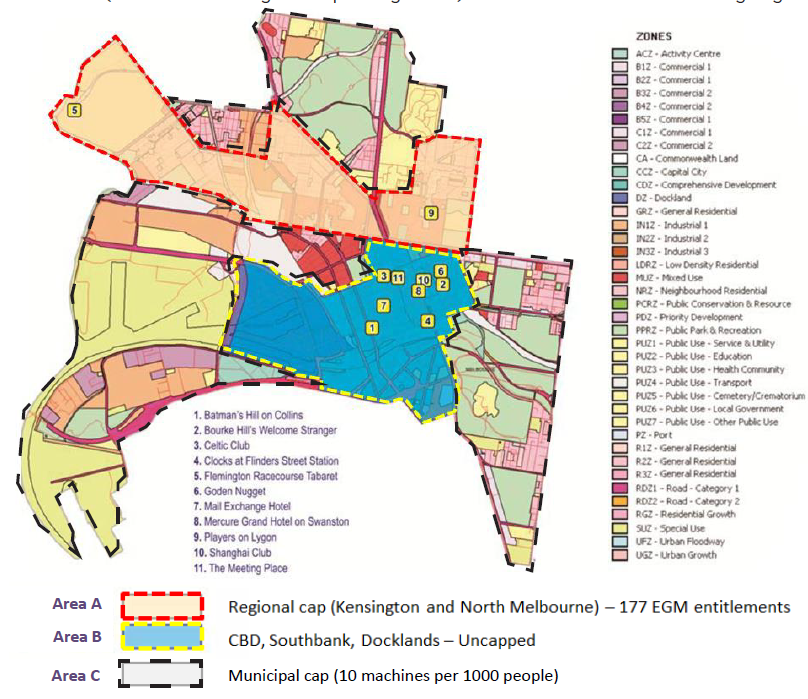 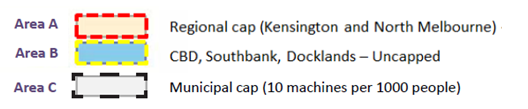 Source: City of MelbourneKey features of the City of Melbourne’s gaming venues In the Financial Year 2015-16 the City of Melbourne had 11 operating gaming venues, nine of which are located in Hoddle Grid, one of which is located in Carlton and one of which is located in Flemington (refer to Figure 6 and Table 1).In this Financial Year:Expenditure across the 11 gaming venues was $79,770,052.63There were 746 attached (operating) EGMs and 779 EGM licencesClocks at Flinders Street Station and Bourke Hill’s Welcome Stranger had the most operating EGMs and EGM licences (100 EGMs)EGM expenditure was highest at Bourke Hill’s Welcome Stranger and the Mercure Grand on Swanston.The venues with the least number of operating EGMs and EGM licences were the Batman’s Hill on Collins and the Celtic Club. These venues also had the lowest EGM expenditure.Table 1 – Expenditure at gaming venues within the City of MelbourneSource: VCGLRCity of Melbourne relative to adjoining municipalities and metropolitan MelbourneFinancial year 2015-16In the Financial Year 2015-16, compared with the adjoining municipalities, metropolitan Melbourne and Victoria, the City of Melbourne had (refer to Appendix 2 and Figure 7):the most EGMs and largest average venue sizethe highest overall EGM expenditure and EGM expenditure per venueequal second highest number of gaming venuesthe third highest number of adults per venue, expenditure per EGM and EGM expenditure per adultthe fourth highest density of EGMs per 1,000 adults (based on the number of residents in the City of Melbourne).Figure 7 – Key gaming indicators 2015-16, City of Melbourne compared with adjoining municipalitiesSource: VCGLRChange between Financial Years 2011-12 and 2015-16Between 2011-12 and 2015-16 total EGM expenditure in the City of Melbourne increased (refer to Table 2). This is even though the municipality experienced a reduction in the density of EGMs per 1,000 adults and total EGM expenditure decreased across metropolitan municipalities and all adjoining municipalities except for the City of Yarra.The reduction in density of EGMs in the City of Melbourne and increase in expenditure are likely to be as a result of the significant growth in the adult population in this period (refer to Table 2). Table 2 – Change in EGM expenditure, EGM expenditure per adult and density of EGMs per 1,000 adults 2011-12 to 2015-16Source: VCGLRThe analysis of the monthly expenditure at gaming venues across the City of Melbourne for the Financial Years 2013-14 to 2015-16 indicates that the months during which expenditure is the highest vary from year to year. This differs from other municipalities such as Mornington Peninsula Shire that experience an increase in gaming expenditure during key vacation periods. This supports the analysis of the City’s users which indicates that the municipality attracts visitors throughout the year.Venue specific analysisExpenditureAnalysis of the expenditure per venue in the municipality in the Financial Years 2015-16 illustrates the following (refer to Figure 8):Average expenditure in the venues located in the Hoddle Grid is more than double the average expenditure in venues that are located outside the Hoddle Grid.Average expenditure in hotels and clubs in the City of Melbourne is higher than the average expenditure for hotels and clubs in metropolitan municipalities in Victoria.This suggests that location in relation to public transport hubs and shops, and venue type, for instance whether it is a club or a hotel are likely to have an influence on EGM expenditure.Figure 7 – Average expenditure clubs and hotels Melbourne compared with metropolitan LGAs, 2015-16Source: VCGLRAnalysis of expenditure per gaming venue in the Financial Year 2015-16 illustrates the following (refer to Figures 8 and 9)Expenditure per attached EGM entitlement is typically lower in clubs than hotels, as it is typically across metropolitan Melbourne and Victoria. This suggests that certain operational factors associated with clubs may influence expenditure (refer to Figure 9).The number of attached EGM entitlements does not necessarily determine total EGM expenditure at the venue, suggesting that factors other than size such as location have a greater influence (refer to Figure 10).Figure 8 – Expenditure per attached EGM entitlement, 2015-16Source: VCGLRFigure 9 - Expenditure per gaming venue, and number of attached EGM entitlements, City of Melbourne, 2015-16Source: VCGLRKey featuresDiscussions with the key stakeholders, the review of the regulatory and statutory framework, and the site inspection of each of the gaming venues highlighted both similarities and differences between the gaming venues in the City of Melbourne and gaming venues in suburban and regional municipalities in Victoria.The similarities included the following:All gaming venues are required to have a liquor licence. The operating hours for the gaming venue may not exceed those permitted under the liquor licenceThe hotels operate under general licences while the clubs operate under full club or on premises licences. General liquor licences permit the sale and consumption of alcohol both on and off the premises. Full club liquor licences permit the sale of alcohol for consumption on the premises to all patrons and sale of alcohol for consumption off the premises to club members. The on-premises liquor licence permits the sale and consumption of alcohol on the premises onlyThe operating hours for the hotel venues operating under a late night general liquor licence are typically between 7am and 3am over the weekends, with shorter operating hours in some of the venues during the weekIn general the club venues have shorter operating hours, particularly during the weekThe promotion and advertising of gaming is prohibited under the Gambling Regulation Act 2003. A number of venues in the municipality, as with suburban venues, offer membership rewards program’s cards which provide rewards on money spent in the venue, including in the gaming lounge. The membership rewards programs permit the promotion, advertising and marketing of all products offered at the venue, including gaming and EGMsSignage is located on both the front and side facades of the buildingsThe range of non-gaming entertainment and leisure activities typically includes live entertainment, sports bars, bistro, dining and function roomsThe venues provide a range of other gambling activities such as TAB and KenoExternal access to the venue is through a single entrance and internal access to the gaming lounge is through the bistro and/or public sports bar areas.However, the following features of the regulatory framework, location, design and operation of the gaming venues in the City distinguish them from gaming venues in suburban municipalities:The Capital City Zone is exempt from the prohibition of EGMs in strip shopping centres (refer to Section 4.3.4)The majority of the municipality’s gaming venues are located in an area that is not subject to either a municipal or regional cap on the number of EGMs. This means that there is no limit on the maximum numbers of EGMs that may operate in these venues, reducing Council’s capacity to manage the concentration and density of EGMs in this part of the municipalityThere is a wider range of non-gambling social, leisure, recreational and entertainment uses in the surrounding areaThe ten gaming venues located in the Hoddle Grid and Carlton function as both convenience and destination gaming venues. These venues are located in close proximity to shopping facilities and major public transport hubs and routes. However, they also function as ‘destination’ gaming venues as their catchment is large and includes people from metropolitan Melbourne, regional Victoria, Australia and overseasCrown Casino, which is regulated by a separate statutory instrument is located in the uncapped area of the municipality. The scale of this gambling venue significantly increases access to EGMs and all forms of gambling to the City’s users. Furthermore, the EGM expenditure and density figures for the City of Melbourne produced by the VCGLR do not incorporate the EGM expenditure and number of EGMs in Crown Casino. As a result, total EGM expenditure and density of EGMs in the City of Melbourne is much higher than described in the VCGLR dataSix of the 11 gaming venues are under the management of larger groups with the result that there are eight instead of 11 gaming operators. This increases the potential for Council to work closely with the venue operators in the municipality (as there are less than there could be). However, it also means that the operators who manage more than one venue have a larger stake in the gambling industry in the municipalityThere is little difference between the design and operation of hotel and club gaming venues in that they typically all provide the same range of gambling and non-gambling activities and facilitiesThe gaming lounges are typically more visible from both the street and from within the venue itselfThey do not typically provide car parking, children’s play areas or recreational activities such as bowls, tennis or golfThey are located on smaller parcels of land which limits their capacity for expansion and provision of a range of non-gambling activitiesThey may apply to operate for 24 hours per dayThe patron profile and membership base (in the case of club venues) is more diverse, transient and comes from a wider catchment because the patrons from gaming venues in the City are drawn predominantly from non-residents including workers and visitorsMost of the venues are busier during the weekdays compared with the weekends, even though weekend patronage is stimulated by sporting and cultural eventsUtilisation rates are more variable, reflecting the diverse patron profile, with venues located more central being busier during the working week while venues located close to the two train stations and major sports and arts precincts being busier over the weekend. Crown CasinoAustralia is the fifth largest casino market in the world, following United States, Macau, Canada and Singapore. Crown Casino, which is the only casino in Victoria, is the 11th largest casino in the world and its revenue is more than twice that of the largest in Las Vegas. Between July 2013 and June 2014, 19 million people visited Crown Melbourne and a total of $1.99 billion was lost on EGMs and table games. At present, Crown Casino is licensed to operate 2,628 EGMs.The Casino is located in Southbank, to the south of the Hoddle Grid and the Yarra River, and in close proximity to the City of Port Phillip. It is integrated into the Crown Casino Entertainment Complex which includes hotels, shops, cafes and restaurants, cinemas and live entertainment. This Complex forms part of a wider entertainment precinct comprised of the Melbourne Exhibition Centre, Melbourne Convention Centre and Melbourne Aquarium. It is also located within 800m of the arts precinct comprised of Hamer Hall, Victorian Arts Centre, NGV International, and Victorian College of The Arts (refer to Figure 11). These precincts, together with the sports facility at Docklands Stadium and sports precinct comprised of the Melbourne Cricket Ground, Melbourne Park and AAMI Park, are key destinations for metropolitan, regional, state, national and international visitors. Crown Casino offers a wide range of casino table games in addition to EGMs. In addition, the Crown VIP Gaming facilities provide an enhanced program of gambling activities and table game limits and the rewards program may be redeemed on a range of activities and facilities such as retail, food and beverages, table games and hotel accommodation, include online gambling at CrownBet.The scale of the facility, range of gambling activities and its proximity to public transport, cultural and arts precincts and the adjoining municipality of Port Phillip mean that the Casino is likely to attract a diverse patron profile from a wide catchment. However, its proximity to other venues in the municipality, and the fact that the hotel and club gaming venues also serve a wide catchment and diverse patron profile mean that the Casino is likely to act as a major competitor to the hotel and club gaming venues in the municipality. These factors, in addition to the expenditure on EGMs at the Casino need to be taken into account when assessing the overall accessibility to gambling activities in the municipality. Figure 10 – Crown Casino location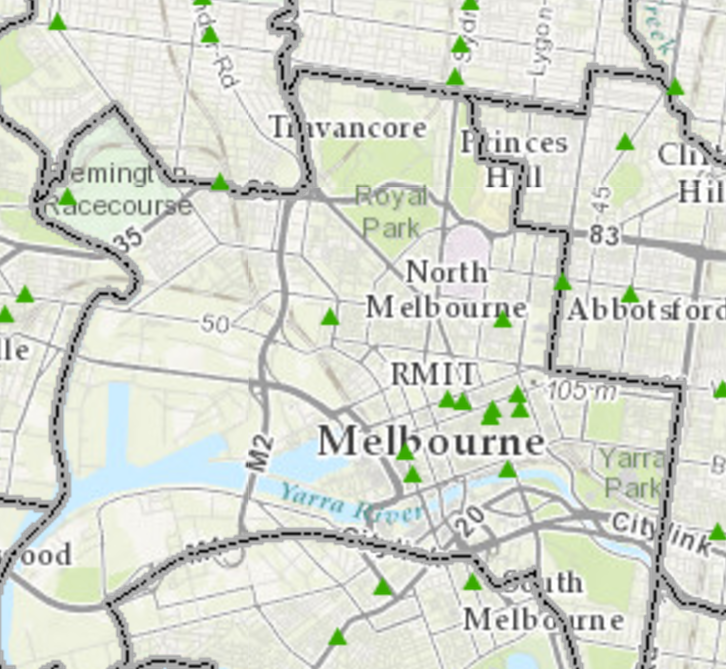 Source: VCGLRSource: maps.melbourne.vic.gov.au Keno and wagering venuesA number of existing facilities offering other gambling activities such as Keno and wagering/sports betting are distributed throughout the municipality. Some of these facilities also operate as gaming venues (refer to Figure 12). Figure 11 – Keno and wagering (sports betting) facilities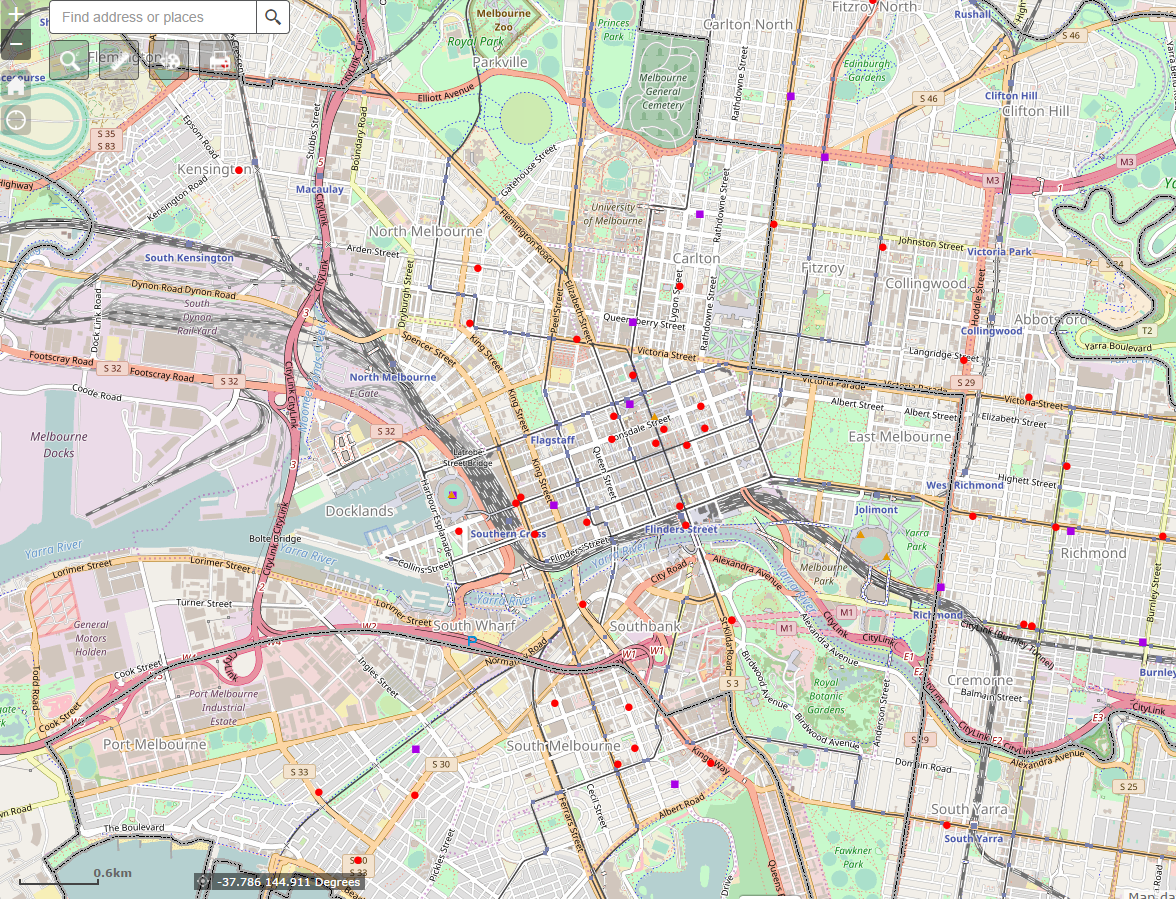 Source: VCGLRCity of Melbourne Policy and Planning FrameworkThis Chapter discusses the key features of the strategic and planning framework within which gambling and gaming activities occur in the municipality.Plan MelbournePlan Melbourne, which was released in 2014, is currently referenced in the State Planning Policy Framework of the Melbourne Planning Scheme and outlines the vision for Melbourne’s growth to the year 2050. It highlights the important role that activity centres play in enhancing the liveability of communities by providing access to transport, services, social infrastructure and employment opportunities.Plan Melbourne 2017-2050, which was released in March 2017, updates Plan Melbourne. The vision for Melbourne, as described in Plan Melbourne is that ‘Melbourne will continue to be a global city of opportunity and choice’. This revised strategy is also incorporated into the State Planning Policy Framework of the Melbourne Planning Scheme.The revised Plan Melbourne acknowledges that Melbourne Hoddle Grid has the status of the Central City. It also identifies the Carlton-Lygon Street corridor as a major activity centre.Plan Melbourne has also identified Parkville and Fishermans Bend as national employment and innovation clusters and the major urban renewal precincts of Docklands, Fishermans Bend, Arden, Macaulay, E-Gate, Dynon and Flinders Street Station to Richmond corridor.Council strategic and policy frameworkStrategies and policiesThe following principles and actions incorporated in Council’s strategic and policy framework guide the assessment of planning permit applications and submissions made on applications for gaming licences (refer to Table 3).Table 3 – Principles and actions underpinning Council’s strategic and policy frameworkUrban renewal areasThe City of Melbourne has identified several urban renewal areas within the municipality. Two of these areas have been rezoned to Capital City Zone (refer to Figure 12). The purpose of the Capital City Zone is to enhance the role of Melbourne’s central city as the capital of Victoria and as an area of national and international importance. City North is the only urban renewal area that currently has a gaming venue.It is anticipated that these areas will experience a significant growth in population, potentially increasing the demand for opportunities to participate in EGM gambling. Gaming machines are not a prohibited use under this Zone. Capital City Zones are exempt from the Capital City Zone.These three factors indicate that the revised local planning policy will need to give specific guidance to the potential location of gaming machines in the urban renewal areas.Figure 12 – Urban renewal areas, City of Melbourne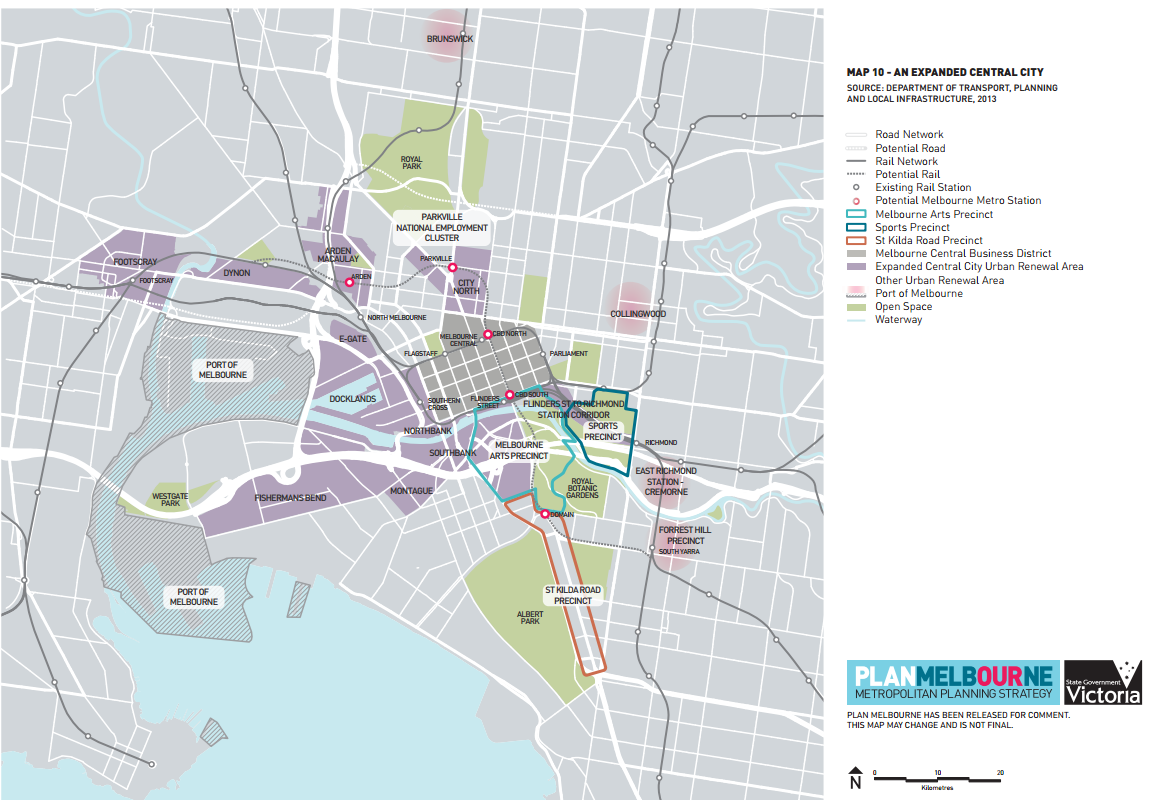 Source: Plan MelbourneMelbourne Planning SchemeState Planning Policy FrameworkThe State Planning Policy Framework does not include any specific reference to gaming. However, the following clauses in the State Planning Policy Framework are of relevance.Clause 10.02 Goal of the State Planning Policy Framework seeks to ensure that the objectives of Planning in Victoria are fostered through appropriate land use and development planning policies and practices which integrate relevant environmental, social and economic factors in the interests of net community benefit and sustainable development.Clauses 10 Plan Melbourne, 10.04 Integrated decision-making, 11 Settlement and 17 Economic development in the State Planning Policy Framework articulate the importance of supporting the creation of socially, economically and environmentally sustainable communities and meeting the community’s expectations. The objective of Clause 11.01-2 Activity Centre Planning is to encourage the concentration of major entertainment and cultural developments into activity centres. One of the strategies to enhance accessibility is to encourage services to be available over longer hours.Clause 17.01-1 Business seeks to encourage development that meets the community’s needs for retail, entertainment, office and other commercial services and provides net community benefit in relation to accessibility, efficient infrastructure use and the aggregation and sustainability of commercial facilities.Clause 17.01-2 Addressing out-of-centre development discourages the location of large scale entertainment facilities in out-of-centre locations unless they are highly accessible, located on the Principal Public Transport Network, and are associated with net community benefit.Clause 17.03-2 Tourism seeks to maintain and develop Metropolitan Melbourne as a desirable tourist destination and encouraging tourism development in order to achieve the social, economic and cultural benefits of a competitive domestic and international tourist sector. This can be achieved by building upon the assets and qualities of surrounding urban activities and cultural attractions and providing leisure services.Local planning policy framework GeneralThe local planning policy framework consists of the Municipal Strategic Statement and specific local planning policies.The relevant clauses of the Local Planning Policy Framework are described in Table 4.Table 4 – Relevant Clauses of the Melbourne Planning Scheme Local Planning Policy Framework Clause 22.12 Gaming premisesThis policy was introduced into the Melbourne Planning Scheme prior to the introduction of Clause 52.28 Gaming in the Victoria Planning Provisions in 2006. It applies to applications for gaming premises in the Mixed Use Zone, Public Use Zone, Public Park and Recreational Zone, Commercial Zones, Industrial Zones, Docklands Zone and Schedule 5 to the Capital City Zone. Specific features of this policy are to discourage gaming premises in residential areas and dominant signage and to encourage top ups at existing venues rather than establishing a new venue.On 19h July 2016 the Future Melbourne Committee resolved to endorse the Melbourne City Council Gaming Policy Review. The Gaming Policy Review (2015), prepared by Ratio, recommended that a new local planning policy for gaming be developed that applies to all areas of the municipality including the Capital City Zone (CCZ) and has a significantly stronger focus on the social and economic impact of the location and concentration of any gaming machines venues and location of gaming machines within a venue, by specifically addressing:Location: Establish criteria for where gaming venues should and should not be located having particular regard to vulnerable or disadvantaged groups, areas and/or communities.Convenience Gambling: Consider issues surrounding opportunities for ‘convenience gambling’.Clustering: Discourage a concentration / cluster of gaming venues in all areas including the CCZ.Venue: Establish venue operation and layout criteria to ensure that gaming forms a minor component of any new venue and allows for a full range of non-gaming activities on the site.New versus existing: Distinguish between the provision of new gaming venues and machines, and those where a top-up is sought at an existing venue.Land use zonesThe City of Melbourne is covered by the following land uses zones (refer to Figure 6)Docklands Zones 2-7Capital City Zones 1- 5Multi-Use ZoneIndustrial Zone 1Commercial Zone 1 and 2Comprehensive Development Zone 2Special Use Zone 3General Residential Zone 1 and 2Residential Growth Zone 1Neighbourhood Residential Zone 1Public Park and Recreational ZonePublic Use Zone 2, 3 and 7The Headquarters Tavern in Flemington which is Zoned Special Use Zone 1, and Players on Lygon is zoned Commercial 1 Zone. All the gaming venues in the Hoddle Grid are zoned Capital City Zone 1 which does not prohibit gaming venues (refer to Table 5).Table 5 – Land use zones, gaming venues, City of MelbourneSource: VCGLR and planning.vic.gov.au Gaming Premises are a Section 2 (permit required) form of Retail Premises use in the Capital City Zone, Commercial 1, Commercial 2, Industrial 1, and Mixed Use Zones. In the residential zones gaming premises are a prohibited use, however a hotel, which may include gaming, and Place of Assembly (club) are permit required uses.Particular Provisions – Clause 52.28 All planning schemes in Victoria contain a standard gaming provision (Clause 52.28), which was introduced by VC39 in 2006. This Clause provides the framework within which the local planning policy framework (MSS and local planning policies) are formulated and implemented across Victorian municipalities.The purposes of this Clause are:To ensure that gaming machines are situated in appropriate locations and premises.To ensure the social and economic impacts of the location of gaming machines are considered.To prohibit gaming machines in specified shopping complexes and strip shopping centres.This Clause introduced a prohibition on EGMs in strip shopping centres and shopping complexes. The rationale for prohibiting EGMs in shopping complexes and strip shopping centres is that their convenience in relation to areas where people undertake their day to day activities may result in impulse gaming which, in turn, is a key determinant of gambling-related harm. Clause 52.28-4 states that strip shopping centres must meet all of the following criteria:it is zoned for commercial useit consists of at least two separate buildings on at least two separate and adjoining lotsit is an area in which a significant proportion of the buildings are shopsit is an area in which a significant proportion of the lots abut a road accessible to the public generally.However, areas within the Capital City Zone in the Melbourne Planning Scheme are exempt from this Clause. This means that EGMs are not prohibited in areas that would be classified as strip shopping centres.Clause 52.28-5 Gaming outlines the following decision guidelines that provide the framework within which Councils assess planning permits:The State Planning Policy Framework and the Local Planning Policy Framework, including the Municipal Strategic Statement and local planning policies.The compatibility of the proposal with adjoining and nearby land uses.The capability of the site to accommodate the proposal.Whether the gaming premises provides a full range of hotel facilities or services to patrons or a full range of club facilities or services to members and patrons.This Clause does not provide specific guidance in relation to the information that needs to accompany an application to assist Council in assessing whether the proposal is appropriate in terms of its location and premises, or the social and economic impacts associated with the proposal.In the City of Melbourne, the following existing shopping complexes are included in the current schedules to Clause 52.28-3:Australia on Collins, Melbourne 258-274 Collins Street, Melbourne, also described in C/T Vol. 10117 Fol. 813The Sportsgirl Centre, Melbourne 234-250 Collins Street, Melbourne, also described in C/T Vol. 9894 Fol. 335The Southern Cross, Melbourne 113-149 Exhibition Street, Melbourne, being land on the west side of Exhibition Street, Melbourne between Bourke Street and Little Collins StreetMelbourne Central Shopping Centre Land between La Trobe Street and Lonsdale Street, Melbourne, also described in C/T Vol. 10038 Fol. 995 and C/T Vol. 10070 Fol. 149Southgate Plaza, Southbank Part of the Southgate Complex, Southbank Promenade, SouthbankLygon Court Shopping Centre, Carlton 368-386 Lygon Street, Carlton, approximately 30 metres north of Faraday StreetThe schedule to Clause 52.28-4 prohibits EGMs in all strip shopping centres.General ProvisionsClause 61.01 Administration and enforcement of this schemeMelbourne City Council is the responsible authority for administering and enforcing the Melbourne Planning Scheme throughout the municipality with the exception of several localities listed in the schedule to Clause 61.10.  For these exceptions, Melbourne City Council only has the capacity to object to an application for a planning permit or make a submission in relation to a proposed planning scheme amendment, much like any other third party.  However, the provisions of the Melbourne Planning Scheme still apply. The implication of this Clause is that the City of Melbourne is not the decision-making body for specific parts of the municipality, including those that currently contain gaming venues and those that are likely to be the subject of gaming venues in the future.The City of Melbourne is not the responsible authority under some instances.  The Minister for Planning is the responsible authority for developments within the municipality with a gross floor area exceeding 25,000 square meters and significant entertainment, sporting, arts and housing precincts in the municipality. These include the Melbourne Casino Area, Flemington Racecourse, Southern Cross Station, the sports and entertainment precinct surrounding AAMI Park and Melbourne Park, the Arts Precinct, the Melbourne Convention Centre in Southbank, the Games Village precinct in Parkville, the Carlton Housing Precincts. Two of these precincts, namely the Melbourne Casino Area and Flemington Racecourse have gambling and gaming components respectively. In addition, the Minister for Planning is the responsible authority for the Carlton Brewery Site which was the subject of an application for a new gaming venue.Clause 63 Existing usesThis Clause allows for existing uses to continue to operate in circumstances where they do not comply with the current provision of the planning scheme.  Irrespective of current planning scheme provisions, existing use rights apply to gaming activities provided that, amongst other things, they were lawfully established and the relevant conditions continue to be satisfied.Golden Nugget and Batman’s Hill on Collins venues were established prior to the introduction of Amendment VC39 in 2006.Regulatory and legislative frameworkUnder Victorian legislation, the use of EGMs is a legal activity that is regulated through two statutory instruments, namely the Planning and Environment Act 1987 and the Gambling Regulation Act 2003. This Chapter discusses these two primary statutory instruments, and other legislation that provides the framework within which local governments seek to prevent and address the social and health impacts associated with gambling-related harms.Planning and local government legislationThe Planning and Environment Act 1987 is the key legislative tool involved in assessing planning permit applications for gaming venues.Planning and Environment Act 1987Purpose and objectivesThe purpose of the Planning and Environment Act 1987 is to guide planning for the use, development and protection of land in Victoria. Relevant objectives of planning in Victoria, as described in the Planning and Environment Act 1987 include:to provide for the fair, orderly, economic and sustainable use, and development of land.(c)  to secure a pleasant, efficient and safe working, living and recreational environment for all Victorians and visitors to Victoria.(e) to protect public utilities and other assets and enable the orderly provision and coordination of public utilities and other facilities for the benefit of the community.(f)  to facilitate development in accordance with the objectives set out in the Act.(g)  to balance the present and future interests of all Victorians.Matters to be considered by a local authoritySection 60 of the Planning and Environment Act 1987 outlines a number of matters that a local authority must and may consider before deciding on an application. Matters that must be considered include the relevant planning scheme, the objectives of planning in Victoria, all objections and submissions received, decisions and comments of a referral authority, and any significant effects (including social and economic) that the use or development of land may have on the environment. Amendments to the Planning and Environment Act, 1987 in 2015 now require Council to have regard to the number of objectors in considering whether the use of development of land may have a significant social effect.Matters that may be considered by the Council include an approved regional strategy plan (including those adopted by a Minister, government department, public authority or municipal council) and an amendment to a planning scheme that has been adopted by Council but not yet approved by the Minister.Planning schemesCouncils are required to prepare, administer and enforce planning schemes within their jurisdictions. Planning schemes must be prepared in accordance with the Victoria Planning Provisions, which set out the format in which strategies, policies and provisions must be prepared, including standard zone and overlay provisions.Each planning scheme must also contain a Local Planning Policy Framework (LPPF) comprising a municipal strategic statement (MSS) and local planning policies (LPPs).  MSSs outline local objectives, strategies, implementation approaches and performance measures. Local planning policies assist in exercising discretion regarding planning permit decisions, but cannot override zones or other regulatory provisions. LPPs must support the SPPF.All planning schemes in Victoria contain a standard gaming provision (Clause 52.28), which was introduced in 2006. The Clause requires that a planning permit be granted for the installation and use of EGMs in a new venue or to increase the number of machines in an existing venue. Schedules to the Clause allow for local variations to the standard provisions, enabling planning authorities to prohibit EGMs in specific strip shopping centres or complexes. A default schedule prohibits EGMs in all strip shopping centres where a detailed schedule has not been included in the scheme.Local Government Act 1989The Local Government Act 1989 is the statutory instrument that prescribes Council’s role in relation to administering its municipality.The functions of a Council are defined by the Local Government Act 1989 as follows:(a) advocating and promoting proposals which are in the best interests of the local community.(b) planning for and providing services and facilities for the local community.(c)	 providing and maintaining community infrastructure in the municipal district.(d)	 undertaking strategic and land use planning for the municipal district.(e)	 raising revenue to enable the Council to perform its functions.(f)	 making and enforcing local laws.(g)	 exercising, performing and discharging the duties, functions and powers of Councils under this Act and other Acts.(h) 	any other function relating to the peace, order and good government of the municipal district.Public Health and Wellbeing Act 2008The purpose of the Public Health and Wellbeing Act 2008 is to promote and protect public health and wellbeing across Victoria. The functions of Councils, as defined by Section 24 of the Public Health and Wellbeing Act 2008 include:(a) creating an environment which supports the health of members of the local community and strengthens the capacity of the community and individuals to achieve better health.(b) initiating, supporting and managing public health planning processes at the local government level.(d) ...intervening if the health of people within the municipal district is affected.  One of the principles underpinning this legislation is the precautionary principle, described in Section 6 of the Act.  This principle requires that:If a public health risk poses a serious threat, lack of full scientific certainty should not be used as a reason for postponing measures to prevent or control the public health risk.Gambling legislationGambling Regulation Act 2003The Gambling Regulation Act 2003 is the statutory instrument within which applications for gaming venues and licences are assessed.ObjectivesThe Gambling Regulation Act 2003 is the statutory instrument under which applications for approval of premises as suitable for gaming are considered. The main objectives of the Gambling Regulation Act 2003 (GRA) are:(a) to foster responsible gambling in order to—(i)	 minimise harm caused by problem gambling.(ii)	 accommodate those who gamble without harming themselves or others.(b) to ensure that minors are neither encouraged to gamble nor allowed to do so.(c)	 to ensure that gaming on gaming machines is conducted honestly.(d) to ensure that the management of gaming machines and gaming equipment is free from criminal influence and exploitation.(e)	 to ensure that other forms of gambling permitted under this or any other Act are conducted honestly and that their management is free from criminal influence and exploitation.(e)	 to ensure that—(i)	 community and charitable gaming benefits the community or charitable organisation concerned.(ii)	 practices that could undermine public confidence in community and charitable gaming are eliminated.(iii) bingo centre operators do not act unfairly in providing commercial services to community or charitable organisations.(f)  to promote tourism, employment and economic development generally in the State.Matters to be consideredSection 3.3.7 (1) of the Gambling Regulation Act 2003 stipulate that the Commission must not grant an application for approval of premises as suitable for gaming unless it is satisfied that:The applicant has authority to make the application in respect of the premises.The premises are or, on the completion off building works will be, suitable for the management and operation of gaming machines.The net economic and social impact of approval will not be detrimental to the well-being of the community of the municipal district in which the premises are located.In addition, the Act requires that the Commission must consider whether the size, layout and facilities of the premises are or will be suitable.Role of the local authoritySection 3.3.5 of the Gambling Regulation Act 2003 requires that the Commission notify relevant responsible authorities of an application to establish a gaming venue or amend a venue operator’s licence. Section 3.3.6 of the Act enables local authorities to make a submission to the Commission that addresses the economic and social impact of the proposal on the wellbeing of the community of the municipal district within which the premises are located. This assessment may take account of the impact of the proposal on surrounding municipal districts.24 hour gamingSection 3.3.3 of the Gambling Regulation Act 2003 permits venue operators in the Melbourne Statistical Division to apply for approval to operate gaming venues 24 hours per day if the liquor licence also permits the sale of alcohol 24 hours per day. Under Section 3.3.4.4 of the Act applicant must demonstrate that there is a net social and economic benefit associated with the 24 hour operation.Under this Act, the local authority does not have the right to submit a social and economic impact assessment if the application does not involve an increase in the number of EGMs.Gambling Regulation Amendment (Pre-commitment) Act 2014On the 29th of October 2013, Victoria introduced the Gambling Regulation (Pre-commitment) Act 2014, making it the first Australian jurisdiction to introduce a pre-commitment scheme for EGMs. The Bill requires that all venue operators, including hotels, clubs and Crown Casino, become linked to a state-wide pre-commitment system by the 1st December 2015. The Act provides for a ‘double voluntary’ pre-commitment scheme, enabling players to voluntarily use the scheme and set a limit on both the amount of money they spend and the length of time they play the EGMs. Although participation in the pre-commitment scheme by players is voluntary, the pre-commitment system is mandatory and must be installed on all EGMs installed at gaming venues in Victoria.Casino Control Act 1991Crown Casino is governed by a separate legislative instrument, namely the Casino Control Act 1991. Although Crown Casino is required to follow the same standards and requirements as other gaming venues, certain Victorian legislative instruments provide for some exceptions, including:Smoking is permitted in certain parts of the Casino, including the gaming roomIt is the only venue that is permitted to operate 24 hours per dayLarger cash payments are permitted from its machinesIt can offer higher bets per spin on some EGMs than the $5 limit that applies elsewhereIt is permitted to operate more EGMs than any other single venue, with other venues in Victoria being capped at 105 EGMs.The Casino (Management Agreement) Act 1993 between the Commission and Crown Melbourne Limited details Crown Casino's license conditions, including the approval of games and operating practices. Under Section 27.3 of the Agreement, EGMs must be linked with EGMs in other gaming venues such as hotels and clubs in Victoria.Regulatory environmentIndustry structureIn August 2012 Victoria went from a duopoly gaming operator model to a venue operator model. The previous duopoly model was held by Tatts Group and Tabcorp, allowing each company to operate 50 per cent of the total number of EGMs in hotels and clubs across Victoria. Venue operators are now directly responsible for the conduct of gaming in their venues. This includes responsibility for acquiring and operating EGMs and paying the monitoring services fee, the supervision charge and EGM taxes.Allocation of EGMsThe total number of gaming machines allowed in Victoria is 30,000. Of these 2,628 are allocated to Crown Casino and the remaining 27,372 are allocated to clubs and hotels.On 7 July 2017, the Minister for Consumer Affairs, Gaming and Liquor Regulation announced that the number of EGMs operating in hotels and clubs in Victoria will remain capped at 27,372 for the next 25 years. As of June 2017 26,365 EGMs were operating in hotels and clubs in Victoria. This is 1,007 EGMs below the cap that was imposed prior to the Minister’s announcement in July 2017. As a result, the regulations do not prevent an increase in the number of permissible EGMs across Victoria as long as it does not exceed the cap of 27,372.Other relevant changes to the gaming machine entitlements system include:increasing the maximum number of entitlements held by a club venue operator from 420 to 840 (hotel venue operators may still only operate a total of 420 EGMs across all their venues).adjusting the 50:50 rule to facilitate the allocation of unused club entitlements to the hotel sector (previously no more than half of the total number of EGMs may have been placed in either hotels or clubs).The implications of these changes are:the number of EGMs in Victoria may be permitted to increase.a single club venue operator may now operate a larger proportion of EGMs across all their venues than hotel operators.more than half of the total number of EGMs may be placed in hotels across Victoria.Venue SizeThe maximum number of EGMs permitted in a gaming venue, other than Crown Casino is 105.SmokingOn October 12, 2004, the Victorian Government introduced total smoking bans in all enclosed areas of licensed hotels, bars and nightclubs. On 1st August 2017 additional smoking bans were imposed in all outdoor dining areas when food is available for consumption. This includes courtyard dining areas and footpath trading areas associated with licensed premises and gaming venues.Council’s rolesCouncil’s roles in managing gambling activities, and addressing gambling-related harms, as defined by Planning and Environment Act 1987, the Local Government Act 1989, the Gambling Regulation Act 2003, and the Public Health and Wellbeing Act 2008 are illustrated in Figure 13.Figure 13 - Council’s roles in addressing gambling-related harm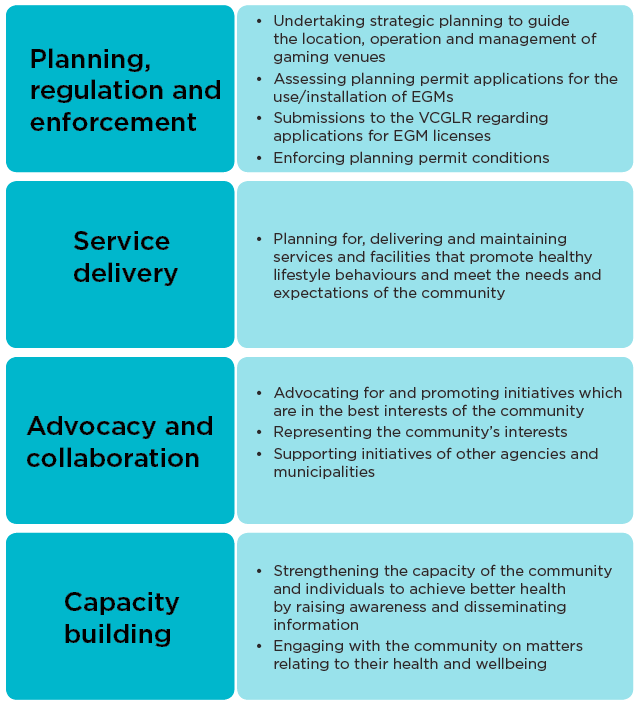 Gambling and planning considerationsDifferencesThe application processes and considerations under the Gambling Regulation Act 2003 and Planning and Environment Act 1987 are separate and distinct.These differences are as follows (refer to Table 6):The responsible authority, Council or the Minister for Planning for developments over 25,000 square metres, is the decision-maker for planning permit applications while the Commission is the decision-maker for applications for gaming approval. Appeals against the decisions made by both the responsible authority and the Commission are heard by the Tribunal.Key considerations under the planning legislation are whether the location and premises are suitable for gaming. This involves assessing whether the area, location and venue are suitable from a land use point of view in the context of surrounding land uses. Gaming legislation on the other hand focuses on whether the premises are suitable for gaming and whether the management and operations of the venue are effective in minimising harm.Key considerations under the planning legislation are whether the approval will result in net community benefit while the key consideration under the gambling legislation is whether there will be a net detriment to community wellbeing.Under the Planning and Environment Act 1987, the achievement of net community benefit is an important consideration.Under the Gambling Regulation Act 2003 the achievement of a neutral or positive social and economic benefit is a statutory requirement. While it is a goal of planning under the State Planning Policy Framework to achieve net community benefit, this is not a statutory requirement as it is under the gaming legislation. As a result, a planning permit application will not automatically fail if it does not achieve net community benefit  whereas a gaming approval application will fail if it is found that it will result in net detriment to the community.Gaming considers the impact on the municipality as a whole whereas planning considers the impact on a more defined area around the site namely adjoining and nearby land uses.The purpose of planning is merely to ‘consider’ the social and economic impacts of the proposal. The social and economic impacts are the key decision-making criteria under the gaming legislation and are used to determine whether or not the proposal will have a net detriment on the wellbeing of the community. As a result, greater weight is given to the social and economic impacts in applications for gaming approvals under the Gambling Regulation Act 2003 than planning permits under the Planning and Environment Act 1987.The planning considerations therefore extend beyond those covered by the gambling legislation. These considerations may result in some variation in conditions imposed compared to those applied to address the particular concerns under the Gambling Regulation Act 2003. Areas of overlap between gaming and planning considerationsThe Tribunal has recognised that although the application regimes under the Planning and Environment Act 1987 and the Gambling Regulation Act 2003 are separate and distinct, they are also linked and overlap (refer to Table 6). The most significant overlap is the assessment of the social and economic impacts of the proposal, particularly on groups at an elevated risk of gambling-related harm.Table 6 – Areas of overlap between the different planning and gaming considerationsHarm minimisationHarm minimisation or reduction has been defined as follows:“Harm reduction refers to a policy or program directed towards minimizing or decreasing the adverse health, social and economic consequences of gambling behaviour for individuals, families, communities and society. A harm reduction strategy does not require abstention from gambling”.The Federal Government, and State Government of Victoria have introduced several statutory harm minimisation measures and guidelines that seek to reduce the harm resulting from gambling. These measures relate to all forms of gambling that take place in the municipality, including EGMs.Federal GovernmentOnline gambling is the fastest growing gambling segment in Australia, including among children and young people. Research has found that early exposure to all forms of gambling, including EGMs, and gambling advertising are risk factor for developing problems with gambling.In April 2017 the Australian government reached an in-principle agreement with state and territory gambling ministers to introduce reforms to provide stronger consumer protections for online gambling. These measures are to be included in the National Consumer Protection Framework, which will apply broadly across all forms of online and telephone wagering services.The measures include:a national self-exclusion register for online wageringa voluntary opt-out pre-commitment scheme for online wageringprohibiting credit being offered by online wagering providersensuring the offer of inducements is consistent with responsible gamblingproviding activity statements on demand on a regular basismore consistent responsible gambling messagingstaff involved in providing wagering services to complete training in the responsible conduct of gamblingreducing the current 90-day verification time frame for customer verificationprohibiting links between online wagering providers and payday lendersgreater national consistency in advertising of online wagering services.In May 2017 the Federal Government announced that it will introduce legislation that includes further restrictions on gambling advertising and promotions during live sports programs to reduce the exposure of children to gambling. The new restrictions will prohibit all gambling promotions from five minutes before the scheduled start of play in all live sports broadcasts to five minutes after the conclusion of play or to 8:30 pm. The restrictions will also apply to commercial television, commercial radio, subscription television, the Special Broadcasting Service, online services, including ‘catch up’ services, and live online streaming that are aimed at Australian audiences.These changes respond to concern that exposing children to gambling advertising (such as sports betting) could position gambling as a normal part of the sports viewing experience.Victorian State GovernmentLegislationThe main objectives of the Gambling Regulation Act 2003 are to foster responsible gambling in order to minimise harm caused by problem gambling and accommodate those who gamble without experiencing or causing harm.The following statutory harm minimisation measures are applicable to hotels and club gaming venues across all municipalities in Victoria:Municipal and regional caps: As discussed in Section 4.1.1, the Victorian Government has imposed municipal and regional caps on local government areas in Victoria in order to manage the density of EGMs per 1,000 adults.Community Support Fund: The Community Support Fund (CSF) receives 8.33% of the gaming revenue from EGMs in hotels. It does not receive revenue from EGMs located in clubs or in the casino. Initiatives funded by the CSF include those that address problem gambling, drug education, treatment and rehabilitation, financial counselling, youth programs, sports and recreation, arts and tourism. Responsible Service of Gambling: All gaming venue employees working in gaming machine areas while open to the public must complete an approved Responsible Service of Gaming training course within the first six months of starting working the gaming machine area. Responsible Gambling Code of Conduct: Section 3.4.12B of the Gambling Regulation Act 2003 requires that all venues have a Responsible Gambling Code of Conduct in place. There are a number of approved Codes available on the VCGLR website prepared by various authorised agencies and organisations. YourPlay Self-exclusion program: Section 3.4.12A of the Gambling Regulation Act 2003 make it compulsory for all venues to have a self-exclusion program in place. This program enables a person to ban themselves from gaming venues, TABs and gambling websites.Opening hours: Section 3.3.9. of the Gambling Regulation Act 2003 allows opening hours to a maximum of 20 hours each day and requires that there is a continuous 4 hour break from gaming after every 20 hours of gaming. However, the Act makes provision for exemptions to this requirement, enabling gaming venues to operate for 24 hours a day.Signage and advertising: Signage identifying that a venue operates EGM measuring 2m2 is permitted on the facades of hotels and clubs. These signs must be in white lettering on a single colour background with no decorative ridges or illumination.  Ban on smoking in licensed premises: On the 1st of September 2002 smoking was prohibited in gaming areas and premises in Victoria.Removal of ATM’s: Venues may not provide, or allow another person to provide, access to ATMs within an approved gaming venue, the exterior walls of an approved gaming venue, any land that is owned or leased by the gaming venue operator in which the gaming venue is located and on any car park owned or operated by the venue operator that is used primarily by the gaming venue patrons. EFTPOS withdrawals: Cash withdrawals of $200 per transaction are permitted at gaming venues where there is face to face interaction with staff, as occurs through traditional EFTPOS facilities.  Reforms announced in September 2017 restrict cash withdrawals at gaming venues in Victoria to a maximum of $500 within a 24-hour period.  Cashing of cheques at venues will also no longer be permitted.Cashless gaming: The Gambling Regulation Amendment (Gaming Machine Arrangements) Bill 2017 addressed the emergence of cashless gaming by banning the purchase of cashless gaming tickets or credits with a credit card and banning any encouragement of players receiving winnings in the form of cashless gaming tickets or credits.  New limits on the amount that can be loaded onto a card or ticket for gaming have also been introduced.The implementation and regulation of these statutory harm minimisation measures are under the jurisdiction of the gaming legislation. Even though there is no prohibition to including them in a local planning policy for gaming, they are deemed to be beyond the scope of planning and are therefore not typically included.VCGLR GuidelinesThe VCGLR Venue Manual provides the necessary information to assist gaming venue operators to meet their regulatory and compliance obligations. The Manual covers a range of matters including gaming machine area (size, layout and facilities), gaming hours, patron interaction and support, display of notices, signs and rules and advertising of gaming products.In October 2013 the Minister issued guidelines relating to the location of children’s play areas in gaming venues. These guidelines seek to minimise exposure of the gaming area to children in play areas by maximising distance, restricting access, and minimising the visibility and audibility of the gaming area. These guidelines align with the general prohibition of gambling and gaming among minors.In February 2017 the Minister issued guidelines stating that the Commission should not approve gaming machines in buildings with permanent residential accommodation as this could increase exposure to gaming for residents, children and people at risk of gambling-related harms. These guidelines are based on research which indicates that frequent exposure to gambling can lead to gambling-related harms and that easy access to a gaming venue is a potential risk factor for people experiencing gambling-related harms who are in treatment.These guidelines are under the jurisdiction of the gaming legislation. However, it is common for local planning policies for electronic gaming to require applicants to demonstrate how they comply with these guidelines as part of the overall assessment of the planning permit application.Relevant gaming and planning decisionsThis Chapter provides a history of relevant decisions on gaming approvals and planning permits in the City of Melbourne. It also summarises the key principles underpinning decisions made by the Commission and the Tribunal on gaming approvals and planning permit applications. These principles will be used to prepare the Decision-Making Framework and the Local Planning Policy for Gaming. City of MelbourneTable 7 provides a summary of the applications relating to gaming venues in the City of Melbourne from 2001. The details regarding the most relevant decisions are included in Appendix 2.Table 7 – Timeline of gaming venue applications from 2001, City of MelbourneKey principles from gaming and planning decisions The following principles have emerged from decisions made by Planning Panels Victoria, the Tribunal and the Commission for decisions across Victoria, including the City of Melbourne.Position on gamingGambling is a legitimate form of recreation and that there can be benefits to the community Council’s roleCouncils have important functions relating to the health and wellbeing under the Local Government Act 1989 and the Public Health and Wellbeing Act 2008. These functions give councils the foundation on which to make informed decisions about the economic and social impact of EGMs on the wellbeing of local communities.Status of local planning policyA local planning policy is not a requirement and must be applied flexibly having regard to the policy context as a whole and to the circumstances of a particular case.   An unsatisfactory response to certain aspects of the local planning policy does not mean that the application should be refused.Caps on EGM numbersThe imposition of municipal and regional caps on the maximum number of EGMs permissible in a local government area is the State Government’s response to a concentration of gaming venues. The absence of either a municipal or regional cap in the Melbourne Hoddle Grid has been deemed to be based on the State’s opinion that the area is not vulnerable to problem gambling. CommunityTypically the community is considered to be the municipality for a gaming application. However, adjoining municipalities may also be taken into account if the venue is in close proximity to the municipal boundary and if they have made submissions in relation to the application.Economic impactsEconomic benefits include expenditure on renovations and associated supply contracts, employment generation, complementary expenditures (increased economic activity) and expenditure not associated with gambling-related harms. These are only considered benefits if they occur within the municipality. The most significant economic harm is expenditure associated with problem gambling.Protective factorsThe following protective factors have been noted:preference for the increase in the number of EGMs in existing venues, often referred to as ‘top ups’ over the establishment of a new venue the level of socio-economic disadvantage may reduce in areas undergoing urban renewaloperation of venue as a club rather than a hotel as clubs require members to sign in and, in some circumstances, offer a wider range of non-gambling activitieslower levels of socio-economic disadvantage andanticipated growth in population which is associated with a reduction in the density of EGMs per 1,000 adultsFactors associated with net community benefitThe following factors can contribute to the potential for an application to achieve net community benefit:transfer of EGMs and revenue from areas of high to low disadvantagerenovations and provision of additional or different non-gambling facilities and activities facilitiesreduction in trading hours non-statutory community contribution allocated to problem gambling services andscreening between gaming and non-gaming floor areas.Social impactsSocial benefits include opportunities to gamble for those who do not experience harms, community contributions if they are directed to services that address disadvantage and vulnerability to gambling-related harms and improvements and diversification of non-gambling activities. These outcomes are only of benefit if they are achieved within the municipality.Sensitive usesThere must be an established link between the use and people vulnerable to gambling-related harms. ClusteringA cluster of gaming venues exists when there are three or more gaming venues within 400m. The concept has a number of dimensions such as the ease of movement of problem gamblers between venues and the potential for the use to become dominant with effects on the character and function of the area.  Clustering of gaming venues is therefore discouraged as it could contribute to convenience gambling.Framework for assessment of socio-economic impacts of gambling harmThis Chapter provides the evidence base that will underpin the City of Melbourne Electronic Gaming Machine Decision-Making Framework and Local Planning Policy for Gaming. It draws on research into gambling participation and behaviours, factors that increase the risk of gambling-related harms for individuals and communities and the social and economic impacts of gambling-related harms.Participation in gambling activitiesA study of gambling behaviours among Victorians in 2014 found the following:The three highest participation gambling activities were lotto, Powerball or the Pools,  raffles, sweeps and other competitions and race betting.Males were more likely than females to participate in many gambling activities including informal private betting, casino table games, sports betting and KenoBetween 2008 and 2014:Participation in table games remained the same.There was a decrease in participation in EGMs, scratch ticket and phone or SMS competitions.There was an increase in betting or racing and sports and event betting participation.The growth in sports and event betting participation in Victoria is likely to be primarily driven by increased participation by males, while the growth in race betting is likely to have been driven by increased female participation.The main reasons people in Victoria gamble are for social reasons, to win money and for general entertainment. The most common reasons that young people participate in gambling are similar to adults, for example for enjoyment and to win money, and the majority (56%) of young people are classified as social gamblers. However, young people were less likely to gamble as a result of loneliness than other adults.In Victoria:EGMS are the most popular form of gambling amongst people aged 18-14 years and 50-64 years.Young people aged 18-24 years are more likely to participate in EGMs, table games and sports betting compared to all adults (refer to Table 8).Older people aged 65+ are less likely participate in table games, race betting and sports betting, compared to all adults (refer to Table 8).Males are significantly more likely to participate in the following gambling activities, compared to females):EGMs (23.0% versus 20.0%) table games (7.4% versus 1.9%) race betting (21.0% versus 12.0%) sports betting (6.5% versus 1.5%). Table 8 – Participation in gambling activities in Victoria in the past year, age comparisons with all Victorian adultsSource: Billi, R., Stone, C.A., Marden, P., Yeung, K., (2014).The following changes in the use of gaming machines in Victoria have occurred between 2008 and 2014:Overall participation decreased by 6.24% from 21.46% to 15.22%. However, there has been a significant increase in the use of EGMs by moderate risk and problem gamblers (increased from 22.73 times to 86.24 times per annum and 56.37 times to 87.61 times per annum respectively).The participation rate among males was 17.22% and females was 16.28%.There was a larger decrease among males than females.There has been an increase in the use of EGMs in hotels.EGMs and race betting are the highest spend activities for problem gamblers.There has been an increase in the intensity of ‘play’ on EGMs by problem gamblers.In 2014 pubs or hotels were the most common location for the use of EGMs by all gamblers (including non-problem gamblers, low risk and moderate risk gamblers and problem gamblers) with 60.63% of EGM users visiting hotels and 43.69% visiting clubs. However, the top locations or problem gamblers who used EGMs in the previous 12 months were pubs (86.53%), clubs (64.68%) and the casino (44.30%).The gambling participation rate among adolescents and young people aged 10-24 in Australia is significantly higher than all adults with 85% of people in this age group reported having participated in some form of gambling in the previous 12 months. The common reasons that young people participate in gambling are similar to adults for instance for enjoyment and to win money, and the majority (56%) of young people are classified as social gamblers. However, young people were less likely to gamble as a result of loneliness that all adults.There is some evidence to suggest that gambling-related harm is more common among people who gamble online,  particularly young people. This is due to a number of factors, including the high rate of internet use among young people (including on smart devices), targeted advertising to young people on social media and difficulties associated with regulating access to internet sites among underage gamblers. Online gambling is particularly risky for all age groups as there are no shutdown periods, increased risk of losing track of time and money, online gamblers tend to gamble alone reducing the capacity for moderated behaviours and the speed of online gambling is much faster.Videogames are a very popular form of entertainment among young males. Recent research suggests that more than 20% of young people who have an interest in videogames with gambling-like features also have a preoccupation with gambling or intend to gamble in the future. Prevalence of problem gamblingThe Productivity Commission has estimated that between 1.9% and 3.1% of the population experience moderate or high risks of gambling-related harm. In Victoria, these estimates are between 0.7% and 3.1%.A study in Victoria found that 0.81% of Victorian adults were classified as problem gamblers, with a further 2.79% being classified as moderate risk gamblers.  This study also found that 41.59% of problem gamblers, 3.13% of moderate risk gamblers and 0.46% of low risk gamblers reported experiencing problems because of their own gambling.The North-West Metro region, which includes the City of Melbourne and its adjoining municipalities of Maribyrnong, Moonee Valley and Hobsons Bay to the north and west, have been included in the high EGM expenditure band. The research found that the risk of gambling-related harm was significantly higher in the high EGM expenditure band compared to the lower EGM spend band regions.Determinants of gambling-related harmEGM gamblingEGMs are one of the most important sources of enjoyment for gamblers. However, they also pose the greatest risks to existing and potential problem gamblers.  The following specific factors are of relevance in relation to EGMs and gambling-related harm:EGMs account for around 80% of presentations to counselling agenciesParticipation in EGMs continued to be the highest reported gambling spend for problem gamblers and was ranked second in gambling activity (66.6%)) after lotteries (67.4%) and before race betting (52.5%)Three quarters of problem gamblers have problems with EGMs, with the proportion being up to nine in ten cases of gambling-related harm among women One in six people who use EGMs regularly has a serious addictionFor each additional EGM introduced into an area, there will be an increase of between 0.6 and 1 problem gamblers, with an average of 0.8 problem gamblers per EGM15% of those gambling weekly or more experience moderate risks of gambling-related harm and a further 15% are considered to be problem gamblers Problem gamblers using EGMs lose on average around $21,000 per annum, which is equivalent to one third of the average Australian salary. The reasons for the high incidence of gambling-related harm amongst gamblers using EGMs are:EGM gamblers, relative to all other types of gamblers, are most prone to disassociation, have the highest tendency to play in a trance (76.9%), lose track of time (71.1%), lose track of reality (76.9%) and feel someone else is controlling their actions (81.7%)Most gamblers, even the average recreational gambler, have faulty beliefs about how EGMs work. As a result, people believe they are able to recover their lossesPrices of playing EGMs are poorly disclosed with the result that people underestimate their spendingThe speed of play is higher for EGMs than it is for other forms of gambling, such as blackjack, craps, roulette, keno and the racesEGM gambling is viewed by some problem gamblers as the most accessible, attractive and entertaining alternative to other forms of entertainment as it is almost always available, appropriate for long visits, comfortable for a single person, private and yet social.Geographic determinantsA number of geographic and physical factors have been acknowledged as key determinants of gambling-related harm. These include convenience versus destination gaming, density of EGMs, clustering and concentration of gaming venues, distance travelled, clustering or concentration and exposure.Destination and convenience gamingResearch has demonstrated that convenience gaming increases the risks of gambling-related harm. The Productivity Commission found that, had there been a better understanding of the harmful effects of substantially increasing accessibility to EGMs in the 1990s, a model that restricted convenience may have been more appropriate.  As a result, there is a general preference amongst decision makers for gaming venues that function as destinations in their own right above those that contribute to impulse gambling. Destination gambling refers to a model of gaming distribution where there are fewer, but larger gaming venues, such as casinos, that encourage predetermined decisions to travel and gamble, and offer a range of services and facilities. The concept of a ‘destination gambling’ involves a decision to attend a venue as an event rather than on impulse. Convenience gambling is considered to include facilities that consumers and the general public may encounter on their daily activities, potentially leading to an impulse decision to gamble. These venues, which include hotels and clubs, are often highly accessible and present few barriers to consumption as they are easy to get to in relation to a person’s home, workplace or facilities used to conduct daily activities such, as transport hubs, shops and community services.The two primary criteria that determine whether a gaming venue may be categorised as a convenience venue are proximity to gambling sensitive uses and proximity to facilities and services that are used by the community on a daily basis, particularly those members of the community who are vulnerable to gambling-related harm.Three geographic or locational factors key factors are understood to determine whether or not a gaming venue may be classified as a convenience or destination venue.Location in relation to facilities and services associated with day to day activities The State Planning Policy Framework gives preference to the location of entertainment facilities in activity centres as this maximises accessibility and contributes to land use diversity. Many of these services and facilities, which are associated with people’s every day activities, are located in both strip shopping centres and shopping complexes, and are encouraged to be in close proximity to public transport.Clause 52.28 of the Victoria Planning Provisions therefore prohibits the location of gaming venues in strip shopping centres and many shopping complexes in Victoria. This is because venues that are conveniently located in relation to facilities and services associated with people’s day to day activities, such as those typically found in strip shopping centres and shopping complexes, attract people who may be encouraged to make with spontaneous decisions to gamble when they pass the gaming venue. Location in relation to gambling sensitive uses The proximity of a gambling-sensitive use to a gaming venue is considered to be a risk factor as it may encourage convenience gambling. Clause 52.28 does not give guidance as to what may be defined as a gambling sensitive use.  However, they are generally understood to be services and facilities directly associated with people vulnerable to, or experiencing, problem gambling. Land uses that have been included by the Tribunal in the list of gambling sensitive uses include social housing (used by people who are disadvantaged, and/or previously homeless), victims of domestic violence,  support services such as offices of public and private welfare agencies and welfare services.The Tribunal and Commission have used the following criteria to determine whether a service or facility can be classified as a ‘gambling sensitive use’ and whether the proposal would increase exposure to gambling amongst people who are at an elevated risk of gambling-related harm:whether the patron profile clearly includes people vulnerable to gambling-related harms whether the venue is located along a route that includes people vulnerable to problem gamblingwhether the identified gaming sensitive use was present before the proposed gaming venue or EGMsthe relative ease of access to the proposal site rather than distancethe hours of operation of the identified gambling sensitive use in relation to the hours of operation of the gaming venue  whether there is an existing gaming venue that is more accessible in terms of distance and exposure to the gaming sensitive use.The typical threshold that is used to assess the location of the venue and EGMs in relation to gambling sensitive uses and people at an elevated risk of gambling-related harm is 400m. The Tribunal typically dismisses land uses from the list of gambling sensitive if there is a lack of clear evidence of a link with gambling-related harm e.g. schools, kindergartens, libraries, medical centres, sports and recreation centres and public open spaces. This is likely due to the fact that these uses are more closely associated with convenience gaming than they are with vulnerable communities.Location in relation to non-gaming social, leisure, entertainment and recreation uses The availability of non-gaming facilities and activities in the area surrounding the gaming venue is considered by the Tribunal to be a protective factor as it provides patrons and visitors with an option to engage in alternative non-gaming social, recreational and leisure activities. This is due to the fact that the absence of alternative social, entertainment leisure activities may make people feel isolated or lonely and reduce the potential for people to choose to engage in healthy pursuits. These factors may encourage people to engage in gambling-related activities which in turn may increase the risk of gambling-related harm, particularly in rural or remote areas where access to alternative non-gaming activities is particularly limited. For this reason, activity centres are considered by the State Planning Policy Framework to be the preferred location for gaming venues as they have the greatest potential to contain the widest range of non-gaming social, leisure, entertainment and recreational uses, and are more likely to have the capacity to incorporate a facility that functions as a destination gaming venue. However, during the assessment of whether or not a particular activity centre would be appropriate for a new gaming venue, the Tribunal concluded that there is no imperative to provide gaming opportunities in all neighbourhoods.  This suggests that the principle that activity centres are the preferred location for gaming venues serves only to give guidance as to the location of the gaming venue (such as outside the core of activity centres) and does not necessarily give universal support for the location of gaming venues in all activity centres. This is due to the following factors:It is not possible to predict the extent to which non-gaming entertainment uses will be available in growth areas which are not yet established. This is due to the fact that the staging of development and provision of facilities will, to some extent, be influenced by market forces as well as the provisions of a precinct structure plan. Some precinct structure plans clearly identify suitable locations for taverns, and include a vision to maximise access to a range of entertainment, leisure and social activities. However, this should not be interpreted as de facto approval of a gaming premises, as other factors such as location and mix of land uses in the surrounding area may preclude that particular tavern from being an appropriate venue for a gaming premise.The availability of alternative social, leisure and recreational activities within an activity centre can only be considered to be a protective factor if they are open at the same time as the gaming lounge. For this reason, the operating hours of these facilities are often taken into account by the Tribunal when determining the extent to which they do in fact act as a protective factor. Travelling distanceOverall trends indicate that most people do not travel very far to access venues with most patrons living within the general or immediate vicinity of the venue.  Previous research has found that found that: A significant proportion of people (82.7%) of people travelled from home to the most recent EGM venue57.3% of EGM gamblers travelled less than 5 km to the venue that they had most recently visited, with most of these people (32.3%) travelling less than 2.5km40.7% of EGM gamblers travel more than 5km, of which 10.1% travelled more than 20kmSimilar proportions of people living in metropolitan (59%) and non-metropolitan regions (57.1%) travelled less than 5km to a gaming venuePeople living in non-metropolitan regions were significantly more likely to travel more than 20km to a gaming venue (21%) than those living in metropolitan regions (6.5%).Density EGM density (the number of EGM entitlements per 1,000 adults), is used as a measure of the relative accessibility of EGMs. This figure is positively associated with higher per capita gaming expenditure, socio-economic disadvantage and gambling-related harm. As a result density of EGM entitlements is one of the three factors used to assess a potential impact of an increase in EGMs on gambling-related harm.The Victorian Government has imposed a municipal cap of 10 EGM entitlements per 1,000 adults, and a regional cap for those local governments that are considered to be at risk of gambling-related harm, due to high densities of EGMs, high expenditure and concentrations of socio-economic disadvantage.Research into the effectiveness of the regional caps found that in only a few cases there was evidence that the regional caps reduced the level of gaming expenditure at specific venues in the capped region and there was no evidence that the caps affected gaming expenditure in the adjoining municipalities. The review did find, however, that the ban on smoking significantly reduced expenditures, particularly in the metropolitan areas, but not necessarily in the capped regions. This suggests that, although a reduction in the density of EGMs may have had an impact on overall expenditure and expenditure per adult, there are likely to be factors other than EGM density that contribute to gambling-related harm. This view is likely to explain why the weight given by the Tribunal and Commission to density of EGMs per 1,000 adults and number of venues per adult in assessing potential impacts is inconsistent. In some instances planning permits and gaming licences have been approved in communities displaying significant levels of socio-economic disadvantage on the basis that they already are already exposed to gaming venues and therefore have ready access to EGMs. However, in other instances the Tribunal has determined that increasing accessibility within communities displaying high levels of disadvantage would lead to a poor planning decision due to its potential to exacerbate the risks and impacts of gambling-related harm. Spatial distribution and clusteringThe location of existing and future gaming venues in relation to each other is a further aspect of accessibility and availability. Research has found that moderate risk and problem gamblers are more likely to visit multiple (typically three or more) venues than non-problem gamblers and low risk gamblers. It is therefore possible that the clustering of gaming machines within easy walking distance from one another or residential areas may facilitate the migration of patrons between venues, contributing to gambling-related harm.As a result, the proximity of venues to one another, often referred to as ‘clustering’, has therefore been noted by the Tribunal and the Panel as a planning consideration as it may encourage movement of problem gamblers between venues which may in turn result in convenience gambling. Furthermore, the Panel identified the potential for a cluster of venues to alter the character and function of an area, both of which are planning considerations relating to the appropriateness of the proposal to the surrounding land uses. ExposureGaming venues that are highly visible may increase exposure to opportunities to gamble and encourage spontaneous decisions to gamble. Visibility is determined by a number of factors including location and signage. Gaming venues that are located at gateways to town centres, along major arterials, or in areas where there is a high volume of pedestrian movement are highly visible to passersby. The Gambling Regulation Act 2003 permits venue operators to display a maximum of one gaming machine related sign on their venues which may draw attention to the availability of gaming machines for gaming. An additional sign may be displayed if the venue has more than one street frontage. In most instances, a planning permit is not required to replace existing signage.Advertising of EGM venues increases the community’s awareness of the availability of opportunities to gamble and has been recognised as potentially encouraging harmful gambling behaviour. As a result, the advertising and marketing of EGMs and venues is strictly controlled by the State government (refer to Section 5.6). Although the Gambling Regulation Act 2003 prohibits the publishing of EGM advertising outside the venue, venue operators are permitted to advertise directly to participants in a loyalty scheme or to people who ask to receive gaming machine advertising.In recent years there has been an increase in sports betting across mass media channels, with gambling agencies being permitted to advertise before, after and during scheduled breaks in all live sport and sporting programs. This is as a result of a High Court ruling on sports betting advertising in 2008 that reduced the capacity of state legislation to regulate advertising at the state level, technological changes and a growth in the use of social media and the infiltration of international operators into the local gambling market. Exposure to gambling among young people via advertising and promotions across all media, through sponsorships and in public places makes gambling more socially acceptable, increasing the risks of gambling-related harm, particularly among young people. ,Gambling environmentVenue designThe design and layout of a gaming venue and gaming lounge have been recognised as a determinant of gambling-related harm. As a result, there are a number of regulations relating to the location of the gaming lounge and children’s lay areas, lighting, the layout of the gaming machines within the gaming lounge, location of toilets and signage and access to natural light. The following principles apply:As far as possible, the gaming machine area must be physically and visually discreet from the rest of the venue.Visibility of the gaming lounge from children’s play areas must be minimised.Gaming lounges must maximise access to natural light and display clocks.The gaming venue must display relevant notices, signs and rules, including information relating to services for people experiencing gambling-related harm.Surveillance of the gaming machines and gaming lounge must be possible.ATMs are prohibited in gaming venues.Advertising of gaming machines outside the gaming lounge is prohibited.Venue typeClubs and hotels in Victoria offer multiple opportunities to gamble in a range of activities such as EGMs, sports betting, keno and bingo. The following factors associated with this increase the community’s exposure to gambling.Many of Victoria’s clubs and hotels predate the introduction of EGMs, with hotels often being located on the corners of major intersections, within walking distances of shopping strips and shopping centres and within close proximity to public transport.In addition to providing a range of different activities and facilities, gaming venues offer attractions such as friendly staff, food and drinks at competitive prices and are often destinations selected by organisations offering social and leisure outings for groups, including older people and people belonging to a particular cultural or ethnic group such as the Veneto Club in Bulleen. Hotels often include drive-through bottle shops and provide other forms of gambling including Keno and TAB facilities or sports bars. They also provide bistros, children’s play areas and function rooms, which may be used for private functions or to offer live music and other forms of entertainment. The use of facilities and activities, including EGMs, is open to the general public as hotels do not typically involve memberships. Clubs often provide a wide range of social, leisure and entertainment activities, such as sports bingo and live entertainment, and include facilities such as, bars, shops, function rooms and sports facilities. Gaming venues also offer general inducements such as free food, alcohol, drinks, transport, tickets to shows and product give-aways. Some inducements are specifically linked to gambling, such as gifts awarded when gamblers reach a certain number of points on their loyalty cards or jackpot nights, and coupons that can be converted into credits on gaming machines. The Productivity Commission found that some inducements such as free alcohol and participation in loyalty programs, are likely to lead to gambling-related harm, or exacerbate existing problems and should therefore be prohibited.Many gaming venues have high quality interiors which, together with the visual and auditory effects, create a comfortable, exciting environment.Marketing measure used by clubs to encourage families and parents to bring their children into the venues may increase the likelihood that children will continue to visit these environments as adults, and engage in gambling later on in life. In some instances, the Tribunal and Commission have regarded hotel venues as more risky than club venues. This is due to a number of factors including:Club activities, including use of EGMs, is typically restricted to members of the club rather than the broader public, hence reducing overall exposure within the communityClubs also tend to offer a broader range of non-gambling social, leisure, sport and entertainment activities which provides diversionary activities other than gambling and enables patrons to develop patrons to develop long term relationships with staff and other patronsRSL Clubs are deemed to deliver greater social benefits through their support of veterans and their familiesIn some instances, club venues provide a smaller number of EGMs, with size of venue being recognised as a risk factor. This is demonstrated in the City of Maroondah with the three largest venues, namely the Dorset Gardens, Manhattan Hotel and Croydon Hotel also having the highest expenditure per EGM.However, club venues may not necessarily pose lower risks to gambling-related harm for the following reasons:Clubs may be seen to be more ‘socially acceptable’ than hotels, particularly for womenClubs are often integrated into residential suburbs and sporting venues, thereby increasing exposureSome of the perceived social benefits associated with clubs are offset by the following factorsmany of the benefits are to members, not to the public at largethe claimed benefits of gambling revenue on sporting activities and volunteering do not appear strong, and the presence of gambling may adversely affect volunteering ratesthe gross value of social contributions by clubs is likely to be significantly less than the support governments provide to clubs through tax and other concessions. Venue sizeThe maximum number of EGMs permitted in Victorian gaming venues is 105. Research has found that the size of the gaming venue (the number of EGMs), is a predictor of harm, with bigger venues such as large clubs and hotels being more dangerous than smaller venues. There is evidence to suggest that larger venues are riskier for the following reasons: Problem gamblers tend to prefer ‘glitzy’ venues with a large choice of gaming machines, .Stigma and shame are key impacts of problem gambling. Larger venues make it easier for problem gamblers to maintain anonymity.Larger venues reduce waiting times on EGMs as they provide greater opportunities to use the machines. Breaks in play associated with waiting times are a recognised harm minimisation measure, as they provide problem gamblers with an opportunity to reconsider their decision to continue to use the EGMs.Larger venues with more players may be riskier in encouraging gambling persistence and contributing to greater long term monetary loss whilst smaller gaming venues facilitate greater control of gamblers on the amount they spend.Prior to the inclusion of Clause 52.28 into the Victoria Planning Provisions in 2006, gaming rooms were an ‘as of right use’ in licensed hotels and clubs if they occupied 25% or less of the total leasable area premises. As a result, the Tribunal has used this proportion, in addition to the number of EGMs, to determine the size of the venue and therefore if it is suitable for gaming. This benchmark is also used to assess the proportion of gaming and non-gaming activities in the venue and therefore whether the venue has the capacity to provide a full range of services and facilities to patrons.Net machine revenueExpenditure at a venue may be measured by overall expenditure, or expenditure per attached EGM entitlement, otherwise known as net machine revenue (NMR). Research has found that total expenditure is an indicator of gambling related harm at the venue level.Operating hoursThe Productivity Commission (2010) identified opening hours as a risk factor and has therefore recommended shutdown periods of at least six hours commencing earlier than they are currently (no later than 2am). This is based on evidence indicating that longer operating hours are a determinant of gambling-related harm. In particular, research has found the following:Whilst 5% of low risk gamblers are likely to be using the EGMs between midnight and 4am, 8% and 9% of moderate risk gamblers and problem gamblers were likely to be using the EGMs at this time.Shutdown periods of six hours are effective in providing a break in play for those problem gamblers playing at that time and encouraging them to go home,. Shorter opening hours for gambling venues were perceived by some gamblers as an effective way of reducing gambling EGM expenditure and therefore the financial problems experienced by some gamblers.In 2001 the NSW Government announced a phased gaming reform package which included the need to restrict access by shutting EGMs down for six hours between 4am and 10am. Research was undertaken to evaluate the effectiveness of the six-hour shutdown period in minimising the harm caused by gambling-related harm. This research found the following:Those gamblers using EGMs prior to the implementation of the six-hour shutdown period may be more likely to be at risk of developing a gambling problem or already a problem gambler68% of problem gamblers and 71% of moderate risk gamblers had intended to go home if they were still playing when the EGM venue was closedHotel venue operators were more likely than club operators to say that the customers most affected by the six-hour shutdown were problem gamblers as opposed to recreational gamblers (30% compared to 16%)The shutdowns do not necessarily encourage gamblers to visit a different venue with only 12% and 7% of problem and moderate risk gamblers indicating that they would go onto a different gaming venue following the closure of the venueOverall, more than two thirds (68%) of all gamblers across the risk segments supported the six-hour shutdown period. In particular, 78% of problem gamblers, 65% of moderate risk gamblers and 70% of low risk gamblers either strongly supported or supported the shutdown compared with 56% of low risk gamblers.Responsible service of gamblingResponsible service of gambling refers to harm minimisation practices used in gambling venues and businesses. It involves establishing an environment within which consumers are able to make informed decisions about their participation in gambling in order to reduce their risks of gambling-related harm. There is some evidence to suggest that responsible gambling measures have, collectively, reduced the harms associated with gambling. The Productivity Commission  found that “even policy measures with modest efficacy in reducing harm will often be worthwhile”. However, there is limited evidence available to confirm the effectiveness of most individual responsible gambling measures which are implemented in the venue. Furthermore, this evidence has found that policy measures implemented outside the control of venues (such as ATM removal, reduction in bet limits, EGM features and the prohibition of smoking) appear to be associated with more significant effects. The research has found, therefore, that “in addition to lack of credible research data on the effectiveness of specific interventions, there is virtually no evidence to confirm their effectiveness”. Other research has found that there is “no evidence exists that responsible gambling measures implemented in clubs [which are by nature less risky than hotels] are effective in minimising harm and protecting consumers in gambling”The limited potential for such responsible service of gambling measures to prevent and minimise harms associated with gambling-related harm has been acknowledged by the Tribunal. It was determined that an applicant’s commitment to responsible service of gambling and implementation of other harm minimisation measures is ‘in itself not a panacea for dealing with gambling-related harm’ and that they are not a ‘silver bullet to the ills of problem gaming’. This is borne out by the fact that, despite the implementation of these measures over a number of years, ‘the issue of problem gaming remains a very live and serious one, despite greater awareness and effort in the gaming industry regarding responsible gaming in recent years. The Tribunal has also concluded that gambling-related harm can only be eliminated if there are no opportunities to gamble.The following factors further limit the efficacy of some harm minimisation measures:There is a low take up rate for self-exclusion practices amongst problem gamblers and the evidence indicates that most self-excluders breach their agreementVenue staff may differ in their understanding of reasonable attempts to implement the self-exclusion conditionsThe effectiveness of the self-exclusion practices is limited as it relies on facial recognition by venue staff rather than technologyThe capacity for venue staff to accurately identify people vulnerable to gambling-related harm is limited due to the potential for some problem gamblers to modify their behaviour and the signs are less obvious than other behaviours displayed by people who are intoxicated. Furthermore, some venue staff may be reluctant to intervene for fear of being perceived as confrontational or offensive. Furthermore, it is not mandatory for staff to enforce the self-exclusion practicesThere are mixed incentives for gambling venues to introduce and ensure the effectiveness of voluntary harm minimisation measures as they have the potential to compromise their revenuesThere are greater incentives for clubs to enforce harm minimisation measures [compared with hotels] as gambling-related harm prejudice their members and therefore their profitability. It is also simpler for clubs to enforce harm minimisation measures as their patrons are limited to members and therefore their patron profile is more streamlinedGamblers do not rate staff training as highly in a broader suite of harm minimisation measuresIn some instances, the responsible service of gambling code of conduct does not prohibit staff from using the EGMs at the venueSome venues offer incentives such as the Diamonds Rewards program. The rules of this program indicate that self-exclusion voids any benefits associated with the rewards program. Membership of the Diamonds Reward Program may therefore discourage a person from self-excluding at venues associated with this rewards program.Socio-economic and health statusA number of socio-economic and health status determinants of gambling-related harm have been identified through various studies in Australia and Victoria (refer to Table 9). Table 9 – Socio-economic and health determinants of gambling-related harmsVulnerability in the City of MelbourneSocio-economic factorsAppendix 3 provides a detailed analysis of the socio-economic factors that increase the risk of gambling-related harms for the local areas within the City of Melbourne.At a municipal level, the City of Melbourne/Greater Melbourne area would not be considered at an elevated risk of gambling-related harms due to the overall level of socio-economic disadvantage and other features relating to occupation, and volunteerism. However, there are certain features of the population of the City of Melbourne that increase the risks of gambling-related harms. These include households with rental stress, median annual household income, proportion of lone and group households, students and proportion of young people aged 15-24, and proportion of people with Chinese ancestry.The central, southern and northern areas including Melbourne, Southbank, Carlton, North Melbourne and Parkville display the most indicators of gambling related harms. These areas contain ten of the 11 EGM venues and Crown Casino.The western local areas including Docklands and Port Melbourne display the least indicators of gambling-related harms. There are no EGM gambling venues in these local areas. With the exception of Port Melbourne, all other local areas have a significantly higher proportion of students compared with the municipality. In addition, Melbourne, Carlton, North Melbourne, West Melbourne and Parkville have relatively high proportions of young people aged 15-24.  Gambling sensitive usesThe City of Melbourne contains concentrations of student accommodation and social housing.Impacts of gamblingThe impacts of gambling discussed below have been identified from the literature review and the discussions with the venue operators and agencies.BenefitsProvision of social, leisure and recreational activities and facilitiesGambling provides a legal form of entertainment and leisure for many Australians and tourists. For the most part, people gamble with enjoyment and without harm, particularly if they are participating in the most popular forms of gambling, such as lotteries and bingo. For many people, gambling becomes a hobby and a part of their lifestyle enjoyed with their friends. Research has shown that the major reasons why people gamble were to win money (52.94%), general entertainment (31.76%) and social reasons (3.30%).EGM venues are seen by many as friendly, secure and accessible.  The highly trained staff members provide a welcoming and friendly environment which is seen by some as an affordable, exciting, safe and secure place which is open for 20 out of 24 hours a day. Many gaming venues are easily accessible by public and community transport, and are destinations for organisers of social and leisure outings for older people and people from particular cultural groups. Some venues provide free refreshments and promotions as part of the entertainment experience.Revenue generationTaxes raised through expenditure on EGMs are a significant source of revenue to the State Government. EGM venues use the revenue earned from EGMs to fund core and extended activities and enhance the quality of facilities, some of which may be made available to the general community. In addition, many clubs provide sponsorship and support for sports sporting clubs and community groups. It has also been determined that not all gaming revenue should be considered a loss that needs to be offset against the benefits because the gaming revenue not attributable to gambling-related harm should be considered an economic benefit.However, research has found that those directly benefitting from EGM activity are the Victorian Government, the hotels and clubs who operate the machines and those able to access the Community Support Funds. It has also found that EGM inputs are paid for by other firms in the services sector, other industry sectors and non-EGM operators in the hotel and club sectors in the form of reduced spending. Further research has found that EGM gambling inputs into the economy as a whole are largely, but not wholly, cancelled out by the multiplied negative effects on other areas of consumption.Community contributionsThe Community Support Fund requires a club venue to provide the equivalent of 8.33% of gaming income to a fund for distribution for local community purposes, with details provided in a Community Benefits Statement.  In some instances, the venue operators also provide a cash payment (e.g. $50,000) for community use, and this is sometimes paid through the local Council for distribution. Club memberships promote a sense of belonging, providing members with access to sporting activities, leisure and social activities. Furthermore, the revenue generated from EGMs can provide assistance to community members in terms of financial resources and the provision of assistance for older members for instance through the RSL.In some instances, clubs provide a supportive community hub that connects and links patrons to a range of people and activities and opportunities to volunteer through coaching, welfare visits, transport assistance to older members.  Many clubs rely heavily on their volunteers for the operation and management of the venue, creating a sense of ownership amongst members. In return clubs provide support for their volunteers and reimburse any costs associated with their role.  It has been found that volunteering activity can potentially reduce impacts from EGM spend per adult, per machine and as a proportion of income.However, the true social benefit of these community contributions should be evaluated in terms of the following considerations:In effect, cash contributions represent only a very small share of total EGM revenues in a venue. Estimates show that, overall, less than 1% of net revenue on an EGM is directed to benefits to the wider communityIn some instances, not all the beneficiaries of the Community Benefit Fund are located in the municipality within which the subject site is locatedMany of the social and leisure opportunities are for the benefit of the club members and not the broader community, calling into question who is the ‘community’. This is relevant in relation to the net detriment test which relies on an assessment of social and economic impacts on the wellbeing of the community, and not portion of the community that will benefit from the expenditure and investment in facilities and activitiesIn some cases, the ‘community contributions’ are in effect subsidies to members of the gambling establishment involved (such as cheap meals for club members and improvements to staff amenities), rather than contributions to the wider community in which the establishments are locatedCommunity benefits reported by clubs include expenses not usually enjoyed by the broader community e.g. financing costs, operating costs, retained earnings, wages of gaming room staff and the cost of most plant and equipmentNot-for-profit ‘mutual entities’ such as clubs are exempt from income tax. Member contributions and income from transactions with club members are not treated as taxable income. This reduces the State’s income stream derived from taxes and potential revenue which can be directed by the government to managing the harms associated with gambling-related harmLarge clubs with EGMs operate in a more commercial manner, similar to private businesses. However, their reduced tax liability and ability to use EGM revenue to subsidise activities increases their competitiveness at the expense of some private enterprises that do not enjoy these economic benefitsRevenue generated by heavy users of EGMs such as existing or potential problem gamblers, is allocated to community contributions and not necessarily to preventing or minimising the impacts of gambling-related harm on individuals and the broader community. This consideration is particularly relevant in the context of the findings of the VCEC Inquiry into the costs of problem gambling that many of the costs of gambling-related harm are indirect and result from additional demands on the health and human services sectors from the broader communityThe presence of EGMs in sporting clubs does not necessarily increase participation in sports by children evidenced by the fact that the proportion of children aged 5-14 who participated in organised sport outside of school hours in 2009 was higher in Western Australia which has no community gaming, than in New South Wales, which has the highest EGM expenditure per capita, and where clubs are eminentThe actual size of genuine community benefits are a fraction of those recorded, particularly for clubsClubs and organisations that are the recipients of the community benefit funds are not typically used by people who are vulnerable to gambling-related harm. This is because people who are vulnerable to gambling-related harm tend to be socially isolated and favour facilities where they can ‘be alone amongst others’, for instance where they can  participate in a leisure and recreational activity that enables them to operate on their own whilst being amidst other people, particularly late at night when other facilities are closed and they are in need of a safe place in which to spend some time aloneThe Productivity Commission found that apart from the minimum statutory requirements, hotels make considerable community contributions, and hotels with EGMs were more likely to support community organisations than those withoutEGMs may detract from volunteering to some extent in cases where players select to use EGMs rather than volunteer their time.Venue investment and employmentThe stimulation of the economy and increased employment are some of the objectives of the Gambling Regulation Act 2003.Applications for EGMs may involve the establishment of a new venue or the refurbishment and redevelopment of facilities in existing venues, both of which are associated with investment, and the creation of jobs. When the employment multiplier of approximately 2.6 (ABS input-output tables category ‘other construction’) is taken into account for construction work, a direct employment of ten jobs would generate a further 15 indirect (or flow-on) jobs in the wider economy. Employment multipliers are calculated by the ABS though the National Accounts data.Gaming venues typically employs staff that are dedicated to the gaming component of the venue. In some instances, these jobs are taken up by the local community but due to the relatively specific set of skills required, this cannot be guaranteed. Furthermore the Productivity Commission (2010) found that most people employed in the gambling industry are highly employable and would be in demand in other parts of the service sector were the gambling industry to contract and that gambling industries do not create net employment benefits as they divert employment from one part of the economy to another.In addition, research has found that employees in gaming venues, including hotels, are at risk of gambling-related harm. The findings reflect the hypothesis that exposure to gambling activity may encourage individuals who may not have previously been exposed to gambling to engage in these activities. The research does, however, pose two counter-arguments, suggesting that employees of gaming venues may in fact not be at a greater risk:Firstly, individuals with existing gambling problems, or those who are a greater risk of developing gambling problems may be more likely to seek work in gaming venues. However, the research suggests that this may be more likely where the type of gambling involves skills and knowledge such as card games and wagering on sporting events, rather than games of pure chance such as EGMs. This is borne out by the fact that the rate of gambling-related harm amongst employees participating in EGMs is higher than it is for all other types of gambling, suggesting that this particular counter-argument is less relevant in the case of EGM gaming venues.Secondly, there is the possibility that some employees may seek to work in a gaming venue to protect themselves, as gaming is typically prohibited in their workplace, and therefore they would have fewer opportunities to gamble.The overall conclusions of this research are that:Employees in gaming venues exceed the average for gambling participation, regular gambling and usual gambling duration.Gambling-related harm rates amongst staff of gaming venues, including hotels, were 9.6 times higher than they were across the general population.A substantial proportion of problem and moderate risk gamblers reported increasing their gambling since commencing work.In particular, compared with employees in other types of gambling venues, employees in EGM gaming venues were most likely to participate in gambling, gamble regularly (weekly), send more than 60 minutes gambling and spend more than $50.TourismThe promotion of tourism is one of the objectives of the Gambling Regulation Act 2003.Tourism and related cultural activities may assist in creating economic growth, if aligned with gambling activities. However, there may also be a substitution effect between gambling and other forms of entertainment, including tourism. Gaming venues located in tourist areas of Victoria are likely to attract tourists. This is indicated by the fact that, in some municipalities such as Mornington Peninsula Shire, Bass Coast Shire and Surf Coast Shire, expenditure is typically highest in January which coincides with the summer holiday period. It is also relevant in the context of the City of Melbourne which is the key tourist destination of Victoria.High-profile casinos in Australia and elsewhere (especially iconic places, such as Monaco, Macau and Las Vegas) attract high volumes of tourists throughout the year and make significant contributions to the economy. However, gaming venues in suburban locations play a much more localised role, typically serving a local catchment of up to 5km. As a result, the overall contribution of gaming venues to tourism in suburban locations is generally small and is difficult to identify, especially where a range of other visitor attractions in addition to EGMs are minimal, if provided at all. For many venues, the ‘additional’ attractions are limited to food and beverage services.HarmsSummary of social and economic harmsThe social and economic impacts of gambling-related harm may be classified under the following primary categories:  financial harmrelationship disruption, conflict or breakdownemotional or psychological distressreduction in physical and mental health and wellbeingcultural harmreduced performance at work or studycriminal activitycommunity and service delivery.Although the harms may be categorised individually, the cumulative impact of the social and economic costs is likely to be more complex due to the close interrelationship between the different types of impacts and the fact that the impacts of gambling-related harm on an individual have a significant impact on their personal and professional relationships, and on the broader community. By way of illustration, spending too much time in a gambling venue can lead to social impacts for the individual and family such as a loss of trust and relationship breakdown. This can trigger economic impacts such as the cost of divorce which can in turn exacerbate social impacts such as social isolation and low self-esteem, and health impacts on the individual and family such as such as stress and substance abuse. These social and health impacts can then lead to community impacts such as crime which in turn trigger community-wide economic impacts such as costs of treatment services and the costs of addressing crime.Social and health harmsGeneral health and wellbeingHealth declines as a gambler moves along the continuum between non-risk gambler to problem gambler. Problem gamblers have a significantly higher rate of lung conditions, obesity and other miscellaneous physical or mental conditions, and a slightly higher rate of diabetes. Problem gamblers are also more likely to report a significantly higher rate of depression and anxiety disorders than non-problem gamblers, and are significantly more likely to self-report depression as a disability. There is also a tendency for psychological distress to increase as gambling risk status increases with 27.06% of problem gamblers and 6.07% of moderate risk gamblers considering taking their own life. It has been estimated that people with gambling problems are four times more likely to suffer from alcohol abuse. Studies have found that it is not only problem gamblers who experienced compromised health and wellbeing with low and moderate-risk gamblers accounting for the majority of aggregate years of health life lost in Victoria. Family and other relationshipsIt is widely acknowledged that the negative impacts of gambling-related harm are experienced not only by the individual. Emotional stress resulting from financial hardship and absences caused by gambling-related harm puts strain on relationships with family and friends. It has been estimated that people with gambling problems are six times more likely than non gamblers to get divorced. It is also estimated that each person with gambling problems has between 5 and 10 people in their lives who are also affected by their gambling, either directly or indirectly. These may include immediate family members, employees and employers, friends and team mates.  A study in Victoria found that an estimated 2.79% of Victorian adults reported experiencing problems because of someone else’s gaming.  While there is little empirical evidence that supports the link between gambling-related harm and child abuse, the one form of child mistreatment that has been linked to gambling-related harm is neglect. Children may be left alone at home, in locked cars or at friends or family during gambling periods, sometimes for lengthy periods, as many problem gamblers spend too much time as well as too much money gambling. Furthermore, children of gamblers are more likely than their peers to engage in escape behaviours, such as overeating, smoking and alcohol and drug abuse, and gambling. While social isolation has been identified as a key determinant of gambling-related harm, but is also an impact, further diminishing the quality of a problem gambler’s personal relationships.CrimeWhen problem gamblers face increasing financial pressures, obtaining funds to finance their gambling addiction becomes a primary driver. Crimes linked to gambling-related harm are most closely associated with income-generating crimes required to fund the gambling habit and replace losses. These income-generating crimes include theft, fraud, break and enter, forgery, false pretences, larceny and robbery. These crimes may be committed against family members, friends, employees and neighbours as well as the broader community. EGM gambling is directly associated with an increase in crime, with higher expenditure on EGMs in a local area being associated with an increase in crime in that area. This is because problem gamblers tend to gamble in areas close to their home or work place. Furthermore, studies have shown that EGMs account for more than half (57%) of fraud cases.Family violenceThere is evidence that draws a relationship between domestic or family violence and gambling-related harm with partners of problem gamblers being both physically and verbally abused by their spouses. ,  Studies have found that over one third of problem gamblers report being victims of physical intimate family violence (38.1%) or perpetrators of physical intimate partner violence (36.5%) and that the prevalence of gambling-related harm in intimate partner violence perpetrators is 11.3%.Recent research undertaken with clients of problem gambling treatment services found that family violence and abuse is common in people seeking help for their own or for someone else’s gambling:Half (50%) of participants were victims of physical, psychological, emotional, verbal or sexual abuse in the previous 12 months.44% of the participants committed violence or abuse at least once in the past 12 months.More affected others reported committing and being victims of violence and abuse than gamblers with 57% committing violence/abuse compared with 41% of gamblers and 66% pf affected others being victims of violence/abuse compared with 47% of gamblers.Three quarters of family violence incidents was to, or from, a family member for example a current or ex-partner, children and other family members.Economic harmsFinancial hardshipIt has been estimated that people who have a problem with their gambling lose an average of $21,000 a year which is equivalent to a third of the average annual salary. This money is diverted from other household expenses such as utilities, mortgages and family events and outings. Problem gamblers may accumulate gambling-related debts, which in some cases can lead to bankruptcy due to an inability to service or repay debts. It has been estimated that bankruptcies due to gambling account for up to 40% of total bankruptcies in Victoria and that 6% of problem gamblers experience bankruptcy. These unpaid debts are likely to be owed to businesses (mainly financial services businesses), family and friends.Unemployment is both a cause and an effect of gambling-related harm. It has been estimated that 35% of problem gamblers are unemployed.Impact on spendingExpenditure on EGMs is associated with reduced spending other firms in the services sector, other industry sectors and non-EGM operators in hotels and club sectors in regions as a result of expenditures that would otherwise be directed to other goods and services (such as food and clothing), existing food and beverage businesses to a new or expanded food and beverage service in the gaming venue.When savings run out, the gambling expenditures inevitably come from a diversion of funds otherwise allocated to on-going personal and household expenditures. These expenditures diverted to gambling can have an adverse effect on retailing in the locality. EmploymentThe impact of gambling-related harm on employment includes loss of employment, job loss, job change, reduced work productivity, decreased attendance at work and absenteeism. For the problem gambler, this can lead to loss of income and costs involved in finding alternative employment. Similarly, for the employer, costs incurred include staff replacement costs, loss of productivity and staff training costs. A further cost to the government is unemployment benefits and lost revenue. Public costsPublic costs include those costs associated with regulation and service delivery. Regulatory costs to businesses include those resulting from the need to comply with a range of regulations and voluntary initiatives aimed at minimising the harm caused by gambling-related harm to society.Direct and indirect government service costs include compilation and analysis of data and indicators on gaming expenditure and gambling-related harm and the use of financial and gambling-related harm counselling services.Gambling-related harm contributes to the costs in the health and human services sector and is associated with screening clients of social welfare services for gambling-related harm, and surveying problem gamblers over time regarding their use of social welfare services.It has been estimated that gambling-related harm cost the Victorian community between $1.5 billion and $2.7 billion in 2010-11. The majority of quantifiable costs arise from two primary impacts namely the costs associated with excess financial losses to problem gamblers (between $1 billion and $1.4 billion) and the intangible costs associated with impacts on mental wellbeing for problem gamblers and their families (between $400 million and $1.2 billion). Many of the costs of gambling-related harm are indirect and are associated with additional demands on the health and human services sectors.Although the social and economic harms associated with gambling-related harm are experienced directly and indirectly by individuals, their families and the broader community, those directly benefitting from EGM activity are the Victorian Government, EGM owners, the hotels and clubs who operate the machines, and those able to access the Community Support Funds (CSF). It has been found that the economic benefits derived from gambling accrue at the macro rather than at the local and community level because of the centralised tax revenue system.Framework for the revised Local Planning Policy for GamingThis Chapter summarises the key features of the most current local planning policy frameworks in Victorian planning schemes. These features will inform the development of the City of Melbourne Local Planning Policy for Electronic Gaming and amendments to relevant clauses of the municipal strategic statement.Review of municipal strategic statementsThe Maribyrnong and Wyndham municipal strategic statements have included reference to gaming in their clauses concerning economic development while the Monash, Manningham and Moonee Valley Planning Schemes have included reference to gaming in their clauses concerning activity centres. The Manningham Planning Scheme has also included reference to gaming in the clause concerning community health and wellbeing.The Cardinia and Moreland Planning Schemes have not included any reference to gaming in their Municipal Strategic Statements.Objectives in these clauses relate to minimising the adverse social impacts or harms associated with EGMs (Maribyrnong) and protecting the health and wellbeing of the community. Strategies relate to requiring social and economic impact assessments, encouraging responsible development that promotes a healthy, safe and diverse community (Wyndham), and assessing gaming applications based on the social and economic impacts on the community (Wyndham and Maribyrnong), and discouraging the expansion of gambling venues or EGMs within a specific activity centre (Moonee Valley).Review of local planning policies for electronic gamingThe policy is introduced by stating that it a planning permit to install or use a gaming machine, or use the land for the purposes of gaming where a permit is required pursuant to Clause 52.28 of the Planning Scheme. Policy basisThis context of the policy is set by referring to other relevant clauses in the planning scheme (SPPF, MSS and Clause 52.28 Gaming). The purpose of the policy is sometimes described as “guiding the location of EGMs to appropriate areas, sites and venues” and or “implementing the objectives and strategies of [other relevant clauses in the SPPF and MSS]”.The policy basis of the various local planning policies covers the following key factors:Although gaming can bring some benefits, Council is concerned with the negative impacts of gambling-related harmThere is a link between social disadvantage, gambling-related harm and proximity to gaming venuesGaming is a legal form of entertainment that needs to be planned for among other forms of entertainmentThe policy is based on the principle of harm minimisationEGMs should be reasonably accessible to the community as a form of entertainment, but not convenient (Hume)Social housing is defined as “For the purposes of this policy, social (community and public) housing means housing for people on lower incomes that is owned or leased by the Department of Human Resources, registered housing associates or not-for-profit housing organisations. A concentration of social (community and public) housing will general be said to exist if there are 50 or more dwellings of that type within a circle of a 150m radius (Moonee Valley) or 25 or more dwellings within a radius of 150m (Mount Alexander)Specific features of the policy basis of the selected local planning policies include:reference to Council’s guidelines for the assessment of the social and economic impact of gaming machines (Moreland)description of the specific features of the gaming and community context within which the policy will operate (Monash)reference to the purpose of the policy being to guide the location of gaming machines in appropriate areas, sites and venues in order to protect those vulnerable to the impacts of gambling-related harms (Moonee Valley and Monash)The Wyndham Local Planning Policy (Clause 22.03) describes several policy priorities that set the framework for the various strategies. The Planning Panel supported this as they assist in understanding the underlying basis for the policy and facilitates a balanced assessment. These priorities include:discouraging the use and installation of EGMs in areas of socio-economic disadvantagediscouraging the clustering of gaming venuesdiscouraging gaming venues from residential neighbourhoods and locating gaming venues in or near activity centres, in areas characterised by specialised industries or business, restricted retail and recreational or tourist activitiesseparating gaming venues from areas of every day neighbourhood activity with high levels of pedestrian activitiesincorporating a mix of non-gaming functions in venuesdesigning venues that are attractive and incorporate harm minimisation measures.ObjectivesThe objectives in the various local planning policies align with and reflect the purposes of Clause 52.28 Gaming, including:To ensure that gaming machines are situated in appropriate locations and premisesTo ensure the social and economic impacts of the location of gaming machines are consideredTo prohibit gaming machines in specified shopping complexes and strip shopping centresThe following objectives provide the framework for the policy and strategies:To minimise harm from gaming and the incidence of problem gamblingTo discourage the location of gaming machines in and proximate to disadvantaged areas and vulnerable communitiesTo minimise opportunities for convenience gamingTo protect the amenity of surrounding usesTo achieve positive social, economic and environmental outcomes in the location and relocation of EGMsDiscourage the location of EGMs and gaming venues in disadvantaged areasTo locate EGMs and gaming venues in accordance with the hierarchy of activity centres as part of the overall range of entertainment facilities and activitiesTo discourage the location of EGMs and new gaming venues where they are accessible to people who are vulnerable to gambling-related harm or gambling sensitiveTo maximise choice of non-gaming social, leisure, recreation and entertainment uses and facilities, both within the gaming venue and in the area surrounding the gaming venueTo protect the safety and amenity of land uses surrounding and adjacent to the venueTo protect local economies, heritage character, tourism assets and amenityTo plan the location of EGMs as part of the overall range of entertainment and recreation facilities and activities on offer.PolicyThe policy component focuses on the three key land use considerations, namely appropriate areas, appropriate locations and appropriate venues. The individual policies for each respective consideration are typically described as those that are appropriate (using the word ‘should’) and that that are deemed inappropriate (using the words ‘should not’). Most local planning policies reviewed have structured their policies around the three land use considerations namely areas, sites or locations and venues or premises. However, the Mount Alexander Shire Local Planning Policy for Electronic Gaming combines areas and sites as the Panel found that this would achieve a more concise statement of policy.The key features of the different local planning policies for gaming reviewed are summarised in Table 10. Since there is reasonable consistency in the content and scope of the clauses among most of the planning schemes reviewed, individual references have not been provided, unless a principle or element within a particular planning scheme is markedly different from the others. Table 10 – Summary of key features of selected local planning policies for gaming in VictoriaThe following application requirements are included, some of which include specific information and data that is to be included for each requirement (refer to Table 11).Table 11 – Summary of application requirements of selected local planning policies for gaming in VictoriaWhere appropriate, the information should detail where and to what extent the proposal goes beyond statutory requirements in relation to community contributions, venue design, venue management and venue operations.Decision guidelinesThe local planning policies reviewed have included the following decision guidelines:whether the proposal responds positively to harm minimisationthe potential for the proposal to result in net community benefit over and above community contributions scheme (as per Clause 10.02 of the planning scheme)the potential for the proposal to increase vulnerability to gambling-related harm or social disadvantagewhether the proposal would contribute to convenience gamblingwhether there is a choice of non-gaming activities, both within the gaming venue and the surrounding areasthe impact of the proposal on the amenity, character and safety of the area and surrounding land useswhether the venue is accessible via a variety of transport modeswhether the proposal will result in a distribution of EGMs and expenditure from areas of high to low disadvantagewhether the proposal achieves the objectives of the policy.Review of Clause 52.28All planning schemes reviewed included a list of shopping complexes under Clause 52.28, listing those complexes in which EGMs are prohibited. Most have described the shopping complexes using the streets if it is on a corner or the street numbers if it is not. Where appropriate, the streets surrounding the shopping complex have been used. Some described properties to be included or excluded using the lot number or folio number (refer to Table 12).The Schedule to Clause 52.28-3 of the Melbourne Planning Scheme currently includes a list of shopping complexes in which EGMs are prohibited.  However, this will be updated to include QV Melbourne, Emporium, Harbour Town, DFO South Wharf and Spencer Street Outlet Centre.Table 12 – Description of shopping complexesSome municipalities such as Monash and Moonee Valley have included a list of strip shopping centres in which EGMs are prohibited under Clause 52.28-4. Other municipalities such as Cardinia, Wyndham and Moreland have prohibited the inclusion of EGMs in all strip shopping centres under Clause 52.28-4 using the following wording:A gaming machine is prohibited in all strip shopping centres on land covered by this planning scheme (Moreland)Appendix 1 – Bibliography and referencesAdams, PJ & Wiles, J (2016), ‘Gambling machine annexes as enabling spaces for addictive engagement’, Health & Place, vol. 43, pp. 1–7Andrew Harris & Mark D. Griffiths, (2017), A Critical Review of the Harm-Minimisation Tools Available for Electronic Gambling, Journal of Gambling Studies, March Vol.33 Issue 1 pp.187-221Auckland University of Technology (2017) Problem Gambling and Family Violence in Help-Seeking Populations: Co-Occurrence, Impact and Coping. Wellington: Ministry of Health.Australian Government Productivity Commission (2010) Productivity Commission Inquiry Report, Gambling No. 50Barratt, M.J., Livingston, M., Matthews, S., & Clemens S.L. (2014) 'Gambling machine density if correlated with rates of help-seeking for problem gambling: a local area analysis in Victoria, Australia,' Journal of Gambling Issues online first 9 April 2014.Browne, M, Langham, E, Rawat, V, Greer, N, Li, E, Rose, J, Rockloff, M, Donaldson, P, Thorne, H, Goodwin, B, Bryden, G & Best, T  (2016) Assessing gambling-related harm in Victoria: a public health perspective, Victorian Responsible Gambling Foundation, Melbourne.Calado, F, Alexandre, J & Griffiths, MD 2016, ‘Prevalence of adolescent problem gambling: a systematic review of recent research’, Journal of Gambling Studies, pp. 1–28.Delfabbro, P & Thrupp, L (2003), ‘The social determinants of youth gambling in South Australian adolescents’, Journal of Adolescence, vol. 26, no. 3, pp. 313–30.Department of Justice (2008) Destination Gaming. Evaluating the benefits for Victoria. A Taking action on Problem Gambling Initiative.Department of Justice (2009) Problem gambling from a public health perspective Factsheet 4, Profile of Problem Gambling Risk SegmentsDepartment of Justice (undated) A guide to using a health promotion approach to problem gambling State Government of VictoriaDepartment of Justice Office of Gaming and Racing (2005) Regional Electronic Gaming Machine Caps Review Panel Final Report November 2005 p18Dowling, N, Jackson, AC, Thomas, SA & Frydenberg, E (2010), Children at risk of developing problem gambling, Gambling Research Australia, Melbourne, viewed 18 November 2014.Feldman, S, Radermacher, H, Anderson, C, & Dickins, M. (2014). A qualitative investigation of the experiences, attitudes and beliefs about gambling in the Chinese and Tamil communities in Victoria. Victoria, Australia: Victorian Responsible Gambling Foundation.Hare, S. (2015) Study of Gambling and Health in Victoria: findings from the Victorian prevalence study 2014 Victoria, Australia: Victorian Responsible Gambling Foundation and Victorian Department of Justice and RegulationHing, N (2014) “The efficacy of responsible gambling measures in NSW Clubs: The Gamblers’ Perspective” Gambling Research 16(1), pp 32-46 Hing, N and Gainsbury, S (2011) “Risky business: Gambling problems amongst gaming venue employees in Queensland, Australia” Journal of Gambling Issues Issue 25, June 2011Hing, N and Nuske, E. (2011) “Assisting problem gamblers in the gaming venue: an assessment of practices and procedures followed by frontline hospitality staff” International Journal of Hospitality Management, Vol. 20, No. 2, pp 459-467Hing, N, Breen, H, Gordon, A & Russell A, (2014) The Gambling Behaviours of Indigenous Australians, Journal of Gambling Studies, 30:369–386 Hing, N. and Haw, J (2010) The Influence of Venue Characteristics on a Player’s Decision to Attend a Gambling Venue Centre for Gambling Education and Research Jackson, A (2009) Who is at risk? Government of South AustraliaJackson, A. Francis, L, Byrne, G and Christensen, D (2012) International Journal of Mental Health Addiction ‘Leisure Substitution and Problem Gambling: Report of a Proof of Concept Group Intervention, online version published 17th August 2012Johansson, A., Grant, J., Kim, S., Odlaug, B., Gotestam, K. (2009) “Risk Factors for Problematic Gambling: A Critical Literature Review” Journal of Gambling Studies Vol, 25, No 1, March 2009 p84Kimberley, H. (2005) The peril of the pokies Women’s Information, MelbourneLemay, A; Bakich, E and Fontaine, A (2006) Betting on Older Adults. A Problem Gambling Prevention Clinical Manual for Service Providers Sault Area Hospital, St Joseph’s Care Group, Centretown Community Health CentreLiao, M (undated) Problem Gambling and Family Discordance Problem Gambling Livingstone C. Rintoul A. & Francis L. (2004) What is the evidence for harm minimisation measures in gambling venues? Evidence Base 2: 1-24 ( https://journal.anzsog.edu.au/publications )Livingstone, C et al (2012) Assessment of poker machine expenditure and community benefit claims in selected Commonwealth Electoral Divisions Uniting Care AustraliaMarkham, F, Doran, B & Young, M 2016, ‘The relationship between electronic gaming machine accessibility and police-recorded domestic violence: a spatio-temporal analysis of 654 postcodes in Victoria, Australia, 2005–2014’, Social Science & Medicine, vol. 162, pp. 106–14.Miller, H. (2015) Background paper: Risk factors for problem gambling: environmental, geographic, social, cultural, demographic, socio-economic, family and household, Victorian Responsible Gambling Foundation, Melbourne. Minshull, L; Browne, B; Grudnoff, M and Richardson, D (2017) Gambling on the Future: Do poker machines represent a net gain or loss to the Tasmanian economy The Australia InstituteMulticultural Gambler’s Help Program, Centre for Culture, Ethnicity and Health (2011)North Central Metro PCP (2009) Health Promotion Resource Guide for Problem Gambling Prevention in Melbourne’s North Ohtsuka, K. (2013 “Views on luck and winning, self-control, and gaming service expectations of culturally and linguistically diverse Australian poker machine gamblers” Asian Journal of Gambling Issues and Public Health 3:9Productivity Commission (1999) Australia’s Gambling Industries Report No. 10, AusInfo, CanberraRaylu, N & Oei, TP (2004), ‘Role of culture in gambling and problem gambling’, Clinical psychology review, vol. 23, no. 8, pp. 1087–1114.Rintoul, A. C., C. Livingstone, A. P. Mellor and D. Jolley (2012). "Modelling vulnerability to gambling related harm: How disadvantage predicts gambling losses." Addiction Research & Theory 21(4): 329-338.Rockloff, M (2010) The impact of an audience and venue size on poker machine gambling Central Queensland University Institute of Health and Social Science Research.Rockloff, M; Greer, N and Evans, L (2012) “The Effect of Mere Presence on Electronic Gaming Machine Gambling” Journal of Gambling Studies, October 2012, Issue 27Rockloff, M; Greer, N and Fay, C (2010) “The Social Contagion of Gambling: How Venue Size Contributes to Player Losses” Journal of Gambling Studies, September 2011, Volume 27, Issue 4, pp 487-497Sobrun-Maharaj, A., Rossen, F. and Kei Wong, A (2012) The Impact of Gambling and Problem Gambling on Asian Families and Communities in New Zealand Ministry of Health, WellingtonSouth Australian Centre for Economic Studies (2005) Community Impacts of Electronic Gaming Machine Gambling – Final ReportState Government of Victoria (2008) A review of Australian Gambling Research Commissioned by Gambling Research Australia for the Ministerial Council on GamblingState Government of Victoria (2008) Destination-style Gambling Department of JusticeState Government of Victoria (2010) The relationship between crime and gaming expenditure Victoria Department of JusticeState Government of Victoria (2011) Socio-economic impacts of access to electronic gaming machines in Victoria – Effects on demand and communities Department of JusticeState Government of Victoria Problem Gambling Resource Kit Stevens, M (2013) “Gambling problems amongst the CALD population of Australia: hidden, visible or not a problem?” Asian Journal of Gambling Issues and Pubic Health 2013. 3:1Thomas, A et al (2013) Evaluation of the removal of ATMs from gaming venues in Victoria, Australia Swinburne UniversityThomas, A., Moore, S., Kalé, S., Zlatevska, N., Spence, M., Staiger, P. et al. (2011). International student gambling: The role of acculturation, gambling cognitions and social circumstances. Full technical report: A mixed-methods investigation of international student gambling. Melbourne: Gambling Research Australia.Tuffin, A and Parr, V (2008) Evaluation of the 6 hour shutdown of electronic gaming machines in NSW. NSW Office of Liquor, gaming and RacingVictorian Auditor General’s Office (2011) Allocation of Electronic Gaming Machine Entitlements Victorian Competition and Efficiency Commission (2010) Counting the Cost. Inquiry into the Costs of Problem Gambling A draft report for further consultation and input. October 2012Victorian Responsible Gambling Foundation (2013) The Responsible Gambling GuideWilkins, R (2017) The Household, Income and Labour Dynamics in Australia Survey: Selected Findings from Waves 1 to 15Women’s Health East Fact Sheet Women and gamblingWorld Health Organisation (2003) Social determinants of health: the solid facts WHO Regional Office for Europe, Denmark  Young, M, Markham, F, & Doran, B (2012) ‘Placing bets: Gambling venues and the distribution of harm’, Australian Geographer 43(4): 425-444Zakus, Dwight, Skinner, James, Edward, Allen (2009) “Social Capital in Australian Sport” Sport in Society accessed https://research-repository.griffith.edu.au/bitstream/handle/10072/30597/58330_1.pdf?sequence=1Appendix 2 – Summary of stakeholder engagement discussions MethodologyTelephone interviews were held with the following agencies and venue operators.Salvation ArmyVictorian Local Government AssociationVictorian Responsible Gambling FoundationThe Celtic ClubMercure Grand Hotel on SwanstonBatman’s Hill on CollinsPegasus Group (Melbourne Racing Club) representing Players on Lygon and the Golden NuggetDoxa Club Inc. representing The Meeting Place and Clocks at Flinders Street StationHotel and Leisure Management representing Bourke’s Hill Welcome Stranger and the Mail ExchangeThe feedback gathered during this process is summarised below.Feedback from venue operatorsTelephone interviews were held with operators of nine of the 11 gaming venues. Of these, six interviews were conducted as three venue operators were responsible for the management of two venues each.The venue operators were interested in providing comments on the draft Decision-Making Framework and Local Planning Policy for Gaming.The feedback gathered during these telephone interviews is summarised under the following topics which provided the structure for each of the interviews.What measures do you think are most effective in preventing gambling-related harms? All venue operators felt that staff training was the most effective measure as it enables the staff members to recognise people who are experiencing problems with their gambling and provide them with support and information. Four venue operators also felt that the State Government’s YourPlay mandatory self-exclusion program was also effective.Other effective harm minimisation measures mentioned included media advertising, and the problem gambling awareness material that is placed in the venue and on the EGMs.One venue operator mentioned that the two venues they operate do not offer loyalty programs as a harm minimisation measure.What factors do you consider when deciding whether to establish a new gaming venue or increase the number of EGMs?Key factors that would determine whether the venue operator would seek to increase the number of EGMs in their venue or establish a new venue included location factors, such as proximity to public transport and volume of foot traffic, whether it would be financially viable or beneficial, whether there is a demand for more gaming and non-gaming facilities, existing competition in the gaming industry and whether the site would accommodate any proposed changes.One venue operator mentioned that the potential social and economic impacts are also an important consideration.What are the primary reasons people visit your venue?The venue operators indicated that the main reason people visit the venue is to make use of the full range of gaming and non-gaming facilities such as the bistro, café, gaming lounge, TAB and keno wagering services and sports bar. These facilities provided opportunities for people to socialise during lunch breaks and after work and watch sport. One of the clubs also mentioned that people visit the venue for cultural and heritage reasons.Other reasons included customer service, the comfortable atmosphere, convenience and because the gaming venue provided additional facilities for visitors staying at the attached hotel.Would you be able to describe your patron profile (e.g. age, gender, culture, occupation) and whether they live in the City of Melbourne or elsewhere?All venue operators described their patron profile as being diverse and including residents, workers and visitors from metropolitan Melbourne, Victoria, interstate and overseas. They also mentioned that the patron profile changed according to other events and activities that were taking place in the City, for instance over the weekends the patrons also attend sporting and cultural events whereas during the week the patrons were typically workers and residents. The gaming venues that are close to Chinatown indicated that international visitors form a large proportion of their patrons.The two venues that are attached to hotels indicated that their patrons included guests at these hotels. What percentage of patrons using the gaming room use other facilities in your venue?Most venue operators indicated that a very large proportion of their patrons use other facilities in the venue. This proportion varied from around 60 percent to 95 percent.How do you think gambling in the City of Melbourne differs from other municipalities e.g. gambling patterns, size and location of gambling venues, patron profile?Key differences identified by the venue operators included the lack of on-site car parking, a wider and more diverse patron profile, the fact that Crown Casino is a major competitor, the presence of a wider range of non-gambling activities in the surrounding area, venues are smaller and the patrons are less socio-economically disadvantaged. What do you think the future of electronic gambling is in the City of Melbourne?In general, the venue operators felt that the demand for gaming in the City of Melbourne is steady, and is unlikely to grow at a significant rate. Reasons for this included the presence of Crown Casino, the restrictions placed by the State Government, and competition resulting from other non-gambling entertainment facilities in the City. Some venue operators did not think that the population growth associated with the urban renewal areas would generate much additional demand for EGMs in the municipality.Our venue is certainly growing, will continue to grow as the population will grow, but at a slower rate because of increased awareness of problem gambling and state harm minimisation measures such as YourPlay (Hotel venue, attached to an accommodation hotel)Major events are bad for gaming because they offer alternatives (Operator of two hotel venues)What do you think Council’s role/s are in relation to preventing and minimising gambling-related harms?Four of the gaming operators felt that Council should play a minimal role in regulating EGMs and gaming venues, and implementing harm minimisation measures, as this is the State Government’s role. In general the venue operators felt that Councils play an important role in facilitating collaboration between the venue operators, Council and agencies.One of the venue operators felt that Council should work closer with the State Government to put statutory measures in place to ensure that community contributions benefit the municipality.Feedback from agencies and peak bodiesWhich groups or individuals are most at risk of gambling-related harms? The following groups within the community were identified as being at an elevated risk of gambling-related harms:people experiencing homelessness and migrants due to social isolation and loneliness, and poor social connectednessolder people due to loneliness and boredompeople with access to large amounts of moneypeople with addictive personalitiespeople experiencing mental health issues such as stresspeople with poor social skills, for example  the ‘socially awkward’ as they lack the skills to interact with other people, therefore finding it easier to interact with the EGMsinternational students who are experiencing financial stress and difficulties paying their fees and are under stress to succeed in their studiesAboriginal and Torres Strait Islanderspeople from culturally and linguistically diverse backgroundsgambling venue employeesyoung peoplechildren of gamblersbeing malelow educational attainmentpeople with contact with the corrections system.One agency also noted that older people are at particular risk of gambling harms.Older people experience a number of risk factors for problem gambling such as difficultly adjusting to retirement and decreased mobility and physical health. The impacts of problem gambling of older people are significant due to a reduced ability to replenish savings after retirement. Almost 18% of problem gamblers and 48% of moderate risk gamblers are aged 55 or older, with pokies being the second preferred form of gambling for gamblers in these categories, following lotto, Powerball and the pools. Peak BodyHowever, one agency indicated that there is not a ‘typical problem-gambler’ in Australia due to the high accessibility of a range of gambling products. This agency also indicated that two thirds of harm presentations to gambling services were as a result of the use of EGMs.Are there any particular factors relating to gambling harm and gambling patterns in the City of Melbourne that should be considered? E.g. homelessness, proportion of students?The following specific features relating to gambling harm and gambling patters in the City of Melbourne were highlighted:their ease of accessthe transient nature of the patron profile consisting of workers, studentsrelatively low levels of socio-economic disadvantage among the residents and other users on the one hand but also a significant homelessness population.However, it was also noted that the socio-economic risk factors associated with gambling harms are the same in the City of Melbourne as they are elsewhere.What are the main reasons that people become vulnerable to gambling-related harms?One peak body identified the following factors:accessibility to gambling productsexpendituresocio-economic disadvantageproximity to facilities and services associated with day to day activities such as shops and entertainmentonline gambling.The agencies indicated that factors such as family breakdown, financial abuse and elder abuse, lack of financial resources, homelessness are key factors that increase a person’s vulnerability to gambling harm.One agency highlighted the specific risks associated with EGMs.EGM gambling, because it’s so intensive, seems to come to a head because the capacity of losses is high whereas sports betting and racing can manifest over a longer period of time. Peak Body.What do you think the main impacts of gambling-related harms are, on individuals and the broader community?The key impacts of gambling-related harms identified by the agencies included domestic violence, loss of self-esteem, deterioration of mental health, self-harm, loss of family relationships, housing insecurity, suicide, crime, reduced work or study performance. This is particularly noticeable among people over the age of 55 years. People who gamble blame themselves rather than externalise it to a substance, it becomes tied up in their own self-worth, [resulting in] high rates of anxiety and depression, and high rates of suicide - gambling has highest suicide rate of any major addictions Peak BodyPhysical health impacts tend to be nebulous – people tend to neglect their own physical health, e.g. trips to doctors and dentists, [they] neglect to pay bills e.g. water electricity gas internet [and] find themselves in difficulty Peak BodyBreakdown of relationships with partners but also with their children, parents and siblings because they get tired of being asked for money and having an adult family member who is dependent. Some relationship harms are irreparable, that in itself leads to financial instability because the loss of a partner leads to the loss of the family home, and this can lead to homelessness Peak BodyAnother key impact is child abuse, which includes neglect.Harm to children which is manifest as neglect. A large part of gambling harm is loss of time, not just money, it’s an activity that takes the parent out of the home for hours on end. Peak BodyWhat do you think Council’s role/s are in relation to preventing and minimising gambling-related harms?In general, the agencies felt that Council fulfils several roles, including the gaming and planning approval process, identifying where in the city legal forms of entertainment (including gambling should and should not be located, community education about the harms associated with gambling, particularly among migrants and other vulnerable groups, program and service delivery, advocating for changes to limit opening hours and cash withdrawals. One agency felt that Council has the responsibility to consider the local land use impacts of gambling and, under the legislation, ought to act in the best interests of the community by taking a preventative and precautionary approach.The difficulty is that the precautionary approach is not consistent with the way the other regulators operate where they look at the balance between harms Peak BodyThis agency also felt that the City of Melbourne is unique in Victoria as it plays a very important leadership role in advocacy and setting an effective policy direction for the location and operation of EGMs.The City of Melbourne has quite a lot of ability when working with other Councils to shape that [the gambling and gambling-related harm] agenda. Council should lead the agenda to enable Councils to have greater controls. Council has greater weight and should use it. This would have an outsize impact. Peak BodyThe agencies suggested that Council should implement strategies to prevent the growth of EGMs in the municipality. Another suggestion is that Council should apply emerging research.There should be a broadening of focus from the prevention of 'problem gambling' to the lessening of gambling harm which is distributed across a broader section of the Victorian community. This means population wide initiatives to prevent and reduce gambling harm are best targeted to low and moderate risk gambling, while harm reduction interventions and treatment are better targeted to existing problem gamblers. Peak BodyOther suggestions included:the implementation of a workplace policy that should consider support, affecting behavioural change and prohibiting the use of gambling during worktimerestrictions or the prohibition of gambling advertising on Council property.Is there anything else you would like to say?One agency highlighted the fact that the scale and location of Crown Casino is a key factor that needs to be considered when developing the Electronic Gaming Decision-Making Framework and Local Planning Policy for Gaming, even though this gambling facility is not under the jurisdiction of the City of Melbourne. This agency also noted that strip shopping centres are very difficult to define in the City of Melbourne and that the Local Planning Policy for Gaming should give specific guidance on how to prevent convenience gambling.Appendix 3 – Snapshot of key gaming dataSource: VCGLR and ABS Census of Population and Housing, 2011Appendix 4 – Socio-economic profile of the community and associated risk factors for gambling-related harmsSource: ABS Census of Population and Housing, 2011Appendix 5 – Relevant gaming and planning permit decisions, City of MelbourneThe Meeting PlaceThe Meeting Place is located at 315-321 Elizabeth Street, Melbourne.In November 2016 the Commission granted an application by the Doxa Club Inc to increase the number of EGMs at The Meeting Place by 20 from 56 to 76. The basis for the Commission’s decision was that:the layout and design of the existing premises poses risks of harms from problem gambling as the sole focus of the existing venue is on gamblingthere was no part of the existing premises where patrons are not exposed to the various gambling products on offer.The Commission noted that the venue is located on a highly used pedestrian thoroughfare, adjacent to tram lines and in close proximity to the Melbourne Central retail centre and train station. With respect to expenditure and the definition of ‘the community of the City of Melbourne’, the Commission noted the following:“Statistics showing expenditure and EGM density per adult resident in Melbourne are of very limited utility to the Commission because the community of Melbourne compromises residents and city users” (paragraph 31).“The Commission accepts that the community of the municipal district in this matter includes the residents of the city and the ‘city users’: workers, students and visitors.” (paragraph 37).The Commission identified the following with regard to gambling-related harms:Harms associated with the incidence of problem gambling are wide-ranging and attributable to all categories of gamblers and across the community more broadly.An increase in accessibility to EGMs is associated with an increased risk of problem gambling which leads to other costs such as adverse health outcomes, family breakdowns, and other social costs.A portion of new expenditure is attributable to problem gambling and this is considered an economic disbenefit.Problem gambling has an economic cost relating to the provision of services, the financial losses of gamblers and support services for problem gamblers and family.The Commission identified the following potential benefits:“To the extent that gaming expenditure is not associated with problem gambling, it has been recognised that such expenditure can be treated as an economic positive. This approach also brings to account the benefit obtained from pure consumption by the lone gambler who does not use EGMs for social reasons” (paragraph 38)For those who enjoy gambling as a legitimate recreational activity, an increase in the number of EGMs at the premises improves the variety of EGMs offered and may represent a social benefit (paragraph 72)Conditions imposed on the approval related to the removal of the outdoor smoking area adjacent to the EGM gaming lounge, the requirement for the chaplaincy service to be available, the allocation of a cash contribution to a charitable organisation which addresses homelessness in the City of Melbourne and the removal of the Keno facilities while the EGMs are in operation.Exchange HotelThe Exchange Hotel is located at 120 King Street, Melbourne. The application involved both a planning permit and application for gaming approval to introduce 54 EGMs into an existing hotel. The application for gaming approval was approved by the Commission. Council objected to the application for a gaming licence and refused the application for the planning permit.A joint review of both the gaming and planning decisions was considered by the Tribunal which determined to approve the application for the gaming licence but refuse the application for a planning permit. The key reason for the Tribunal refusing the planning permit application was the potential social and economic impacts on the residents of the adjoining social housing development and proximity to education uses.In this case the Tribunal clearly describes the different considerations under the Gambling Regulation Act 2003 and the Planning and Environment Act 1987 as follows:“With the gaming approval process involving the balancing of broader considerations about the potential social and economic impacts on the community of this municipality (notably the Hoddle Grid), we have found the ‘no net detriment to the wellbeing of this community’ test to be met.  However the planning assessment requires a location-specific assessment, and we have found the proposal (whilst having various positive features) has compatibility issues with Wintringham’s social housing facility and is an unacceptable planning outcome in this particular location” (paragraph 5).Francis HotelThe Francis Hotel is located at 383-387 Lonsdale Street, Melbourne. The proposal involved both applications for both planning permit and gaming approval to install 34 EGMs into an existing hotel.Council objected to the application for gaming approval as the proposal involved both an increase in the number of EGMs into the municipality and the establishment of a new venue.Despite granting the application for gaming approval, the Commission noted that the proposal site is located within 400m of The Celtic Club and the Meeting Place and in close proximity to two community housing developments namely Drill Hall (800m) and the Common Ground (2km).“The Commission is concerned that approval of the premises will result in the creation of a cluster of gaming venues in the area bounded by Lonsdale, Latrobe, Elizabeth and Queen Streets. In the Commission’s view, such clusters of electronic gaming venues pose a potential risk to persons, such as problem gamblers, who wish to avoid the temptation posed to them [by] electronic gaming venues. Further, the Commission is concerned that approval of the premises as suitable for gaming will add to the already high density of electronic gaming venues in the central business district of Melbourne. However, as the Commission has noted on previous occasions, the high density of electronic gaming venues in the central business district of Melbourne suggests that the marginal impact on gambling-related harm of any one new venue is likely to [be] small, or indeed, non-existent. This is especially so when the proposed venue is one which will have a small number of EGMs and in which the electronic gaming will be a minor aspect of the overall entertainment offering.” (paragraph 42).The Tribunal set aside the Commission’s decision to approve the gaming licence and affirmed Council’s decision to refuse the planning permit application. The key grounds for the Tribunal’s decision were that:Approval would result in a ‘functional’ cluster of venues. This would add risk to problem gamblers and have a negative impact on social well-being. It was also contrary to local planning policy and would not provide a satisfactory active street frontage in accordance with the relevant DDO provisions of the Melbourne Planning Scheme.The difficulties in securing proposed community contributions by undertakings or conditions of either gaming or planning approval.The Tribunal also noted that the proximity of the venue to Crown Casino made it difficult for the applicant to predict the revenue. Queensberry HotelThe Queensberry Hotel is located at 593 Swanston Street Carlton, on the Carlton United Breweries site. The Minister for Planning and Community Development is the Responsible Authority for the site which is zoned Comprehensive Development Zone and will consist of a large mixed use development incorporating residential, office and commercial premises.The application involved both a planning permit and gaming approval for the installation of 30 EGMs into an existing hotel. Council objected to the planning permit application and gaming approval on the grounds that the site is located in close proximity to public housing and student accommodation which could lead to convenience gambling among groups at an elevated risk of gambling-related harms.Commission was of the view that given the specific context of the City of Melbourne and its role as a tourist and community hub, EGM expenditure and density figures are less important than in other municipalities (para 30). They felt that the imbalance between those who visit in the Hoddle Grid and those who reside there means that any division of total expenditure by the relatively small number of residents must produce a distorted result, concluding that a large proportion of EGM expenditure within the Hoddle Grid is expenditure by people who do not live there (para 41).The Commission granted approval, noting that the considerations were finely balanced. It also noted that the transfer of EGMs from area of low to high relative socio-economic disadvantage is more favourable than installation of new EGMs (paragraph 38C). It also noted that the imposition of a regional cap in Carlton reflects the State’s acknowledgement that Carlton is a vulnerable community. However, the Commission did not consider that students are at an elevated risk of gambling-related harms (paragraph 38F).The Tribunal determined to uphold the Responsible Authority’s decision to refuse the application for the planning permit on the following grounds:The intended uses of the area surrounding the site would include those typically associated with people’s day to day activities with the result that the gaming venue may result in convenience gambling which could contribute to gambling-related harms.The site would be more accessible to social housing developments than other gaming venues in the vicinity due to its location in relation to tram routes.Victoria HotelThe Victoria Hotel is located at 201 Little Collins Street, Melbourne. The proposal involved an application for gaming approval to operate 30 EGMs in an existing hotel.The Commission refused the application on the following grounds:proximity to Urban Seed, a facility for people experiencing health issues and socio-economic disadvantage.gaming venue would have a separate entrance and that people would not have to enter the gaming lounge through the hotel itself which offers non-gambling facilities and activities.potential for the proposal to result in a cluster of venues as there are five gaming venues within close proximity to the Victoria Hotel for instance Bourke Hill’s Welcome Stranger, Golden Nugget, Shanghai Club, Clocks at Flinders Street Station, Mercure Grand Hotel on Swanstonlack of tangible benefits.However, the Commission dismissed Council’s concerns regarding the proximity of the venue to a tertiary education facility on the basis that EGMs were not the main form of gambling amongst students and therefore that the application would be unlikely to substantially increase the incidence of gambling-related harms amongst this interest group.ABSAustralian Bureau of StatisticsCBDCentral Business DistrictEGMElectronic Gaming MachineLGALocal Government AreaLPPFLocal Planning Policy FrameworkMSSMunicipal Strategic StatementPSPPrecinct Structure PlansRSGResponsible Service of GamblingRSLReturned and Services League of AustraliaSAStatistical AreaSEIASocial and economic impact assessmentSEIFASocio-economic Index for AreasSIASocial impact assessmentSLAStatistical Local AreaSPPFState Planning Policy FrameworkSSCStatistical State SuburbsVCATVictorian Civil and Administrative TribunalVCECVictorian Competition and Efficiency CommissionVCGLRVictorian Commission for Gambling and Liquor RegulationAlternative non-gambling entertainment and recreation facilitiesAlternative non-gaming entertainment and recreation facilities include hotels, clubs, cinemas, restaurants, bars, theatres, galleries, exhibition centres, sporting venues and indoor recreation facilities.Cluster of gaming venuesThree gaming venues, including the proposal site, located within a radius of 400mConvenience gaming venueA venue located so as to encourage, or increase the likelihood of, spontaneous decisions to gamble. Convenience gaming venues are functionally and visually integrated with residential areas, strip shopping centres, shopping complexes, railway stations, transportation interchanges and community facilities involving a high concentration of people undertaking daily activities. Convenience gaming venues may include a limited rate of non-gaming social, leisure, entertainment and recreation facilities.DecileLocalities are ordered from lowest to highest score of Relative Socio-economic Disadvantage, the lowest 10 percent of areas are given a decile number of 1, the next lowest 10 percent of areas are given a decile number of 2 and so on, up to the highest 10 percent of areas which are given a decile number of 10. This means that areas are divided up into ten equal sized groups, depending on their score.Destination gaming venueA venue located to encourage predetermined decisions to gamble. Destination gaming venues may be located on large sites that are functionally and visually separated from residential areas, strip shopping centres, shopping complexes, railway stations, transportation interchanges and community facilities involving a high concentration of people undertaking daily activities. Destination gaming venues also include a diverse range of non-gaming social, leisure, entertainment and recreation facilities.GamblingChanges to the Gambling Regulation Act 2003 (the Act) came into effect on 1 July 2015. The new legislation provides, for the first time, a definition of gambling in the legislation.Under the Act, gambling means an activity in which:(a) a prize of money or something else of value is offered or can be won.(b) a person pays or stakes money or some other valuable consideration to participate.(c) the outcome involves, or is presented as involving, an element of chance.Even if the outcome of the activity can be influenced by a person’s skill, the activity may still be defined as gambling if it involves an element of chance.The definition also states that any game that is played on a device or piece of equipment is considered to be gambling. This includes the use of EGMs.Gambling-related harmAny initial or exacerbated adverse consequence due to an engagement with gambling that leads to a decrement to the health or wellbeing of an individual, family unit, community or population.Gambling sensitive useThe concept of ‘gambling sensitive uses’ has not been defined by the Tribunal or Planning Panels Victoria. However, they are generally understood to be a service or facility that is used by people experiencing or vulnerable to gambling-related harms such as the offices of specific problem gambling services, financial counselling services and material and financial aid servicesGamingGaming includes all legal forms of gambling other than wagering including lotteries, EGMs, casino table games, keno and minor gaming such as raffles.Clause 72 General Terms of the Melbourne Planning Scheme defines gaming as ‘the playing of a gaming machine’.Gaming equipment any device or thing (including chips) used, or capable of being used, for or in connection with gaming and includes—        (a)     a gaming machine.        (b)     linked jackpot equipment.        (c)     an electronic monitoring system.        (d)     a part of, or replacement part for, any such machine, equipment or system—but does not include interactive gaming equipment within the meaning of the Interactive Gaming (Player Protection) Act 1999 that is used or intended to be used for the purposes of interactive games within the meaning of that Act and not for gaming of any other kind.Gaming machineAlso referred to as electronic gaming machines or EGMs, a gaming machine is defined by the Gambling Regulation Act 2003 as:“Any device, whether wholly or partly mechanically or electronically operated, that is so designed that – it may be used for the purpose of playing a game of chance or a game of mixed chance and skillas a result of making a bet on the device, winnings may become payable.A gaming machine has the same meaning in terms of Clause 72 of the Melbourne Planning Scheme.Gaming roomA room in an approved venue in which gaming machines available for gaming are installedHigh Roller RoomA room in a casino that is used substantially for gaming by international visitors to the casinoMunicipal and regional capsThis refers to the maximum permissible number of EGM entitlements under which gaming may be conducted in the municipality. The municipal and regional caps are described in the Ministerial Direction published on 15th August 2012. The municipal cap is calculated at a maximum of ten EGM entitlements per 1,000 adults. Regional caps are applied to municipalities or specific postcodes within a municipality that have been identified as vulnerable to gambling-related harm due to their density of EGMs per 1,000 adults, level of socio-economic disadvantage and expenditure per adult on EGMs.Problem gamblingProblem gambling has been defined by experiencing difficulties in limiting money and/or time spent on gambling which leads to adverse consequences for the gambler, others, or for the community. This definition contains reference to both gambling behaviours and harms. Social housingRental housing that is provided and/or managed by government or non-government organisations, including public and community housing.Statutory community contributionContribution included in an annual audited community benefit statement lodged with the VCGLRKey findingsThe City of Melbourne is Victoria’s major economic, cultural, commercial, leisure, entertainment and research centre. It also is home to many residents. The City is expected to experience significant population growth in the urban renewal areas.The community of Melbourne consist of residents, workers, students and visitors. Although the municipality would not be considered to be socio-economically disadvantaged, there are pockets of disadvantage throughout the municipality. In addition, there are concentrations of homelessness and students throughout the municipality, both of which are considered to be at an elevated risk of gambling-related harms. Implications for the Electronic Gaming Decision-Making Framework and Local Planning Policy for GamingGambling venues are part of the entertainment offer in the municipality. However, their location and operation needs to be managed in order to protect specific groups within the municipality that are at an elevated risk of gambling-related harm.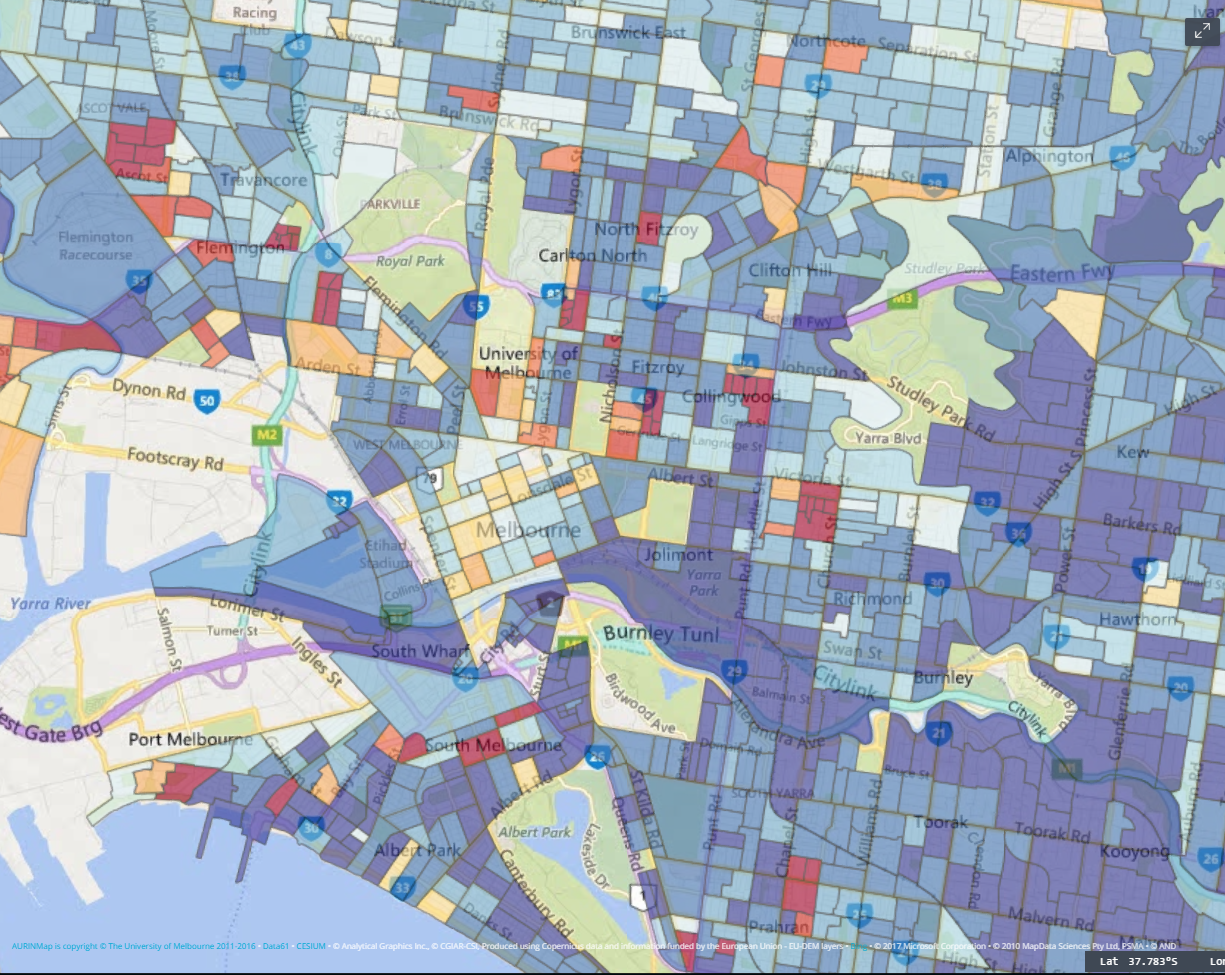 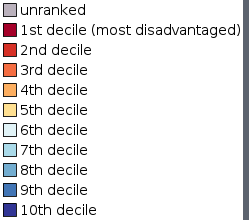 Key findingsThe City of Melbourne has 11 gaming venues, four of which are clubs and seven of which are hotels. The municipality is covered by both a regional and a municipal cap on the number of EGMs. However, the Hoddle Grid, which is where nine of the 11 gaming venues are located, is not subject to either a municipal or a regional cap. The other two gaming venues are located in the regional cap which is an area considered to be at an elevated risk of gambling-related harms.Compared with adjoining municipalities and metropolitan Melbourne, the City of Melbourne has:large gaming venues and high total EGM expenditure and EGM expenditure per venuean average expenditure per EGM, EGM expenditure per adult and density of EGMs per 1,000 adultsrelatively high growth in EGM expenditure and reduction in EGM density per 1,000 adults.The following features differentiate the City of Melbourne’s gaming venues from gaming venues in suburban municipalities and regional Victoria:presence of Crown Casino which is both a competitor and influences the overall expenditure on and availability of EGMs in the municipalitymore diverse and transient patron profilepermitted to apply to operate 24 hours per daysmaller range of non-gambling leisure and entertainment facilities provided in the venuesurrounded by a larger number of non-gambling entertainment and leisure activitiesclose proximity to facilities associated with day to day activities increasing the risk of convenience gamblingphysical location and size limits expansion and does not allow for on-site car parking.Implications for the Electronic Gaming Decision-Making Framework and Local Planning Policy for GamingThe strategies and guidelines in the Electronic Gaming Decision-Making Framework and Local Planning Policy for Gaming will need to acknowledge the impact that Crown Casino has on EGM expenditure and density of EGMs per 1,000 adults, and the unique features of the City’s gaming venues.The Local Planning Policy for Gaming will need to guide the location and operation across all areas of the municipality, including areas that are subject to both a regional and municipal cap, and the Hoddle Grid which is not capped.Ref No.VenueAddressAttached/operating EGMsLicensed EGM'sTypeExpenditure 2015-161Batman's Hill On Collins623 Collins Street, Melbourne2222Hotel$2,128,548.882Bourke Hill's Welcome Stranger128 Bourke Street, Melbourne100100Hotel$14,811,751.513Celtic Club316 - 320 Queen Street, Melbourne4146Club$1,003,056.274Clocks At Flinders Street StationShop 17, Flinders Street Railway Station, Melbourne100100Club$9,766,899.095Golden Nugget117 Lonsdale Street, Melbourne6060Hotel$8,911,058.656Headquarters TavernEpsom Road, Flemington8080Club$3,667,433.167Mail Exchange Hotel688 Bourke Street, Melbourne8080Hotel$7,672,422.108Mercure Grand Hotel On Swanston195 Swanston Street, Melbourne9090Hotel$14,758,532.6610Players On Lygon186-200 Lygon Street, Carlton6975Hotel$7,268,007.3611Shanghai Club242-244 Little Bourke Street, Melbourne4848Hotel$3,561,416.5212The Meeting Place315-321 Elizabeth Street, Melbourne5676Club$6,220,926.43City of Melbourne746779$79,770,052.63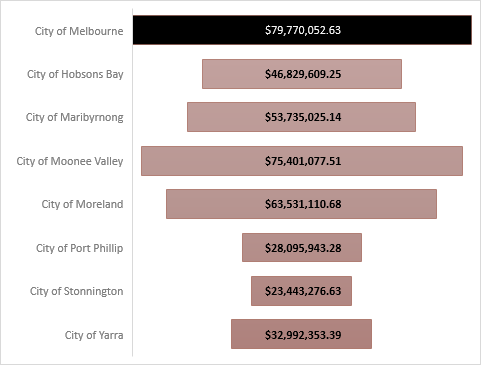 Total EGM expenditure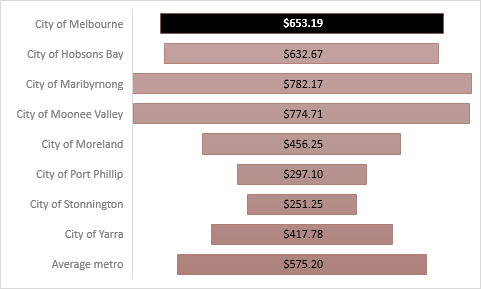 Expenditure per adult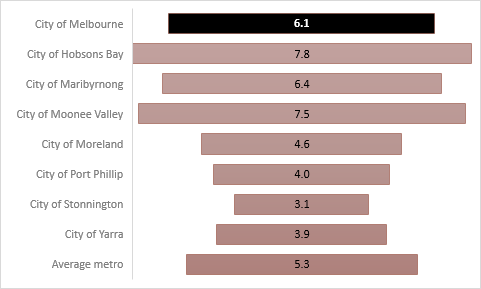 EGM density per 1,000 adultsTotal EGM expenditure EGM expenditure per adultDensity of EGMs per 1,000 adultsAdult populationCity of Melbourne13.5-11.5-16.328.15City of Hobsons Bay-11.0-16.4-3.26.49City of Maribyrnong-4.2-14.2-6.411.64City of Moonee Valley-3.2-8.0-6.75.18City of Moreland-8.7-18.0-22.111.35City of Port Phillip1.9-4.8-2.57.02City of Stonnington-0.3-6.9-1.97.14City of Yarra5.0-5.1-9.610.60Average Melbourne LGA and adjoining LGA-1.3-11.6-9.010.95Total metro-2.3-9.8-5.48.32HotelsClubsGaming venuesCrown CasinoKeno onlyWagering onlyKeno and wageringGaming venueCrown CasinoKey findingsMajor urban renewal precincts in the City of Melbourne include Docklands, Fishermans Bend, Arden, Macaulay, E-Gate, Dynon and Flinders Street Station to Richmond corridor. These areas will experience the largest growth in population in the municipality.The City’s strategic planning framework focuses on creating healthy and safe environments and the prevention of harms amongst vulnerable groups.A large part of the municipality, including the existing and proposed urban renewal areas are covered by the Capital City Zone. Gaming Premises are a Section 2 (permit required) form of Retail Premises use in the Capital City Zone, Commercial 1, Commercial 2, Industrial 1, and Mixed Use Zones. In the residential zones gaming premises are a prohibited use, however a hotel, which may include gaming, and Place of Assembly (club) are permit required uses.Certain parts of the municipality such as Docklands Stadium, the sports and entertainment and arts precincts, Melbourne Crown Casino and Flemington Racecourse are administered by the Minister for Planning.Clause 52.28 prohibits the location of EGMs in shopping complexes and strip shopping centres. Some of the municipality’s gaming venues, including the gaming venues located in areas classified under Clause 52.28 as strip shopping centres, have existing use rights. Implications for the Electronic Gaming Decision-Making Framework and Local Planning Policy for GamingThe existing Local Planning Policy for Gaming and certain clauses in the Municipal Strategic Statement need to be reviewed to ensure that they address the existing socio-economic, land use and zoning characteristics of the municipality. They also need to include strategies and policies that are applicable to all land use zones, gaming venues with existing use rights and areas within the municipality that are administered by the Minister for Planning.The schedules to Clause 52.28 Gaming will need to be reviewed to ensure that all existing shopping centres are included.Although Council has very limited potential to prevent convenience gambling in venues with existing use rights, the actions in the Framework will enhance Council’s capacity to prevent and minimise convenience gambling in future planning permit applications to install and use EGMs.StrategyPrinciples and actionsFuture Melbourne Plan 2026Visions include a city that is:A great place to live, work and play at every stage of lifeAccessible, safe and cleanStimulating and safe at all hours of the dayCouncil Plan 2017-2021, incorporating the Municipal Public Health and Wellbeing PlanThe vision and goals of this Plan focus on maximising inclusion and safety, addressing homelessness, ensuring Melbourne is a destination of choice for residents, workers and visitors, and providing information and opportunities for people to participate in decision-making.Relevant health and wellbeing priorities include preventing crime, violence and injury, including violence against women and children, providing community and social infrastructure and services to maintain quality of life, and facilitating opportunities for all people to participate in the social, economic and civic life of the city.Beyond the Safe City Strategy 2014-2017 Harm minimisation approach focuses on reducing the adverse social, economic and health consequences of drug and alcohol use.Prevention approach focuses on tackling risk factors that cause crime, violence and injury.Safer by design principles are to be applied in order to improve perceptions of safety and integrate streets and public places.Melbourne for All People 2014-2017Themes include safety, health and wellbeing.There is acknowledgement that competencies developed by young people can have a long lasting positive impact on their fulfilment and wellbeing.Issues include significant socio-economic disadvantage in the City of Melbourne, specifically in parts of North Melbourne and Carlton and violence against women.International Student Strategy 2013-2017Identifies that there is a high proportion of students, including international students living in the municipality.Further identifies the vulnerability of students and international students to housing, employment and food insecurity.Pathways: Homelessness Strategy 2014-2017Highlights that Melbourne’s role as a capital city results in a high rate of homelessness.Preventing Violence Against Women Strategy 2013-2016States the role that the City of Melbourne plays in creating safe public environments and actively preventing violence against women by addressing the underlying determinants.Retail and Hospitality Strategy 2013-2017Strategic objectives include business diversity, positioning and activationPubs, taverns and bars are key to the hospitality sectorDescribes the population as comprising residents, workers and visitorsIdentifies Melbourne as an emerging 24 hour city where people come for entertainment, hospitality and socialisingIdentifies role that hospitality and entertainment sector play in providing employmentClauseRelevant features21.02-1 Context and historyMelbourne is the location for the State’s premier cultural infrastructure, with a number of cultural, leisure, entertainment and residential uses operating 24 hours a day, 7 days a week.Clause 21.02-4 Creative CityMelbourne is a national and international leader in creative endeavours such as music, performing and visual arts, film, television and radio, writing, publishing and print media, design and architecture, software and electronic gaming, web and multimedia development and advertising and marketing.21.02-5 Prosperous CityMetropolitan Melbourne is a global city.Clause 21.10-6 Cultural/Arts and Entertainment FacilitiesOne of the objectives is to provide a diverse range of leisure, arts, cultural and entertainment facilities.Strategies include discouraging the concentration of gaming venues in the Central City, support entertainment attractions in commercial and mixed use zones Clause 21.12 Hoddle GridThe clause relating to economic development encourages development and retention of entertainment facilities.The clause relating to the built environment and heritage encourages views into the premises at night Existing urban renewal areas Clause 21.13-1 SouthbankThis clause support arts, entertainment, cultural, educational attractions in Southbank, especially in the Arts Precinct.21.13-2 DocklandsThere is no mention of entertainment in the clauses relating to economic development and infrastructure in this existing urban renewal area.21.13-3 Fishermans Bend Urban Renewal AreaThis existing urban renewal area has been rezoned Capital City Zone.Future urban renewal areas21.14-1 City NorthThis clause makes reference to the former Carlton United Brewery site in the future urban renewal area. The Queensberry Hotel, which was the subject of an application for a new gaming premises, is located on this site.Potential urban renewal areas21.15-1 DynonThere is no mention of entertainment in the Dynon potential urban renewal area.Clause 21.15-2 Flemington and KensingtonThere is no mention of entertainment in the Flemington and Kensington potential urban renewal area.Clause 21.15-3 Sports and entertainment areaThis clause identifies the importance of entertainment, recreational, cultural and opportunities and states the intention to continue to provide world class entertainment and leisure facilities.Clause 21.16-3 CarltonThis clause identifies that Carlton accommodates a range of uses including significant amount of public housing and student accommodation, housing, retailing, entertainment, leisure, culture and provides important tourism. It also notes the intention to provide ongoing support for the tourism, cultural and entertainment role of Lygon Street.Clause 21.16-4 ParkvilleThere is no mention of entertainment.Clause 21.16-5 North and West MelbourneThere is no mention of entertainment.Clause 21.16-6 Fishermans Bend Industrial AreaThis clause notes that the City of Melbourne is not the responsible authority for the Fishermans Bend Employment Area.Clause 22.01 Urban Design within the capital City Zone 1,2 and 3Objectives in this clause include avoiding building blank walls, addressing both street frontages on corner sites and the integration of signs with architecture of building.Clause 22.07 Advertising signsThe objectives of this clause focus on ensuring that advertising signage does not detract from the amenity of the area and contribute to the local character of the streetscape. It provides guidance for the particular precincts and specific zones.GeneralThere are various references to strip shopping centres such as Wellington Parade, Macaulay Road, St Kilda Road, East Domain Road, Lygon Street (with a gaming venue), Errol and Victoria Streets.NumberVenueAddress Zoning Venue Type1Batman's Hill On Collins623 Collins Street, MelbourneCapital City Zone 1Hotel2Bourke Hill's Welcome Stranger128 Bourke Street, Melbourne Capital City Zone 2Hotel3Celtic Club316 - 320 Queen Street, Melbourne Capital City Zone 1Club4The Clocks At Flinders Street StationShop 17, Flinders Street Railway Station, Melbourne Capital City Zone 1Club5Golden Nugget117 Lonsdale Street, Melbourne Capital City Zone 1Hotel6Headquarters TavernEpsom Road, Flemington Special Use Zone 1Club7Mail Exchange Hotel688 Bourke Street, MelbourneCapital City Zone 1Hotel8Mercure Grand Hotel On Swanston195 Swanston Street, Melbourne Capital City Zone 2Hotel10Players On Lygon186-200 Lygon Street, Carlton Commercial Zone 1Hotel11Shanghai Club242-244 Little Bourke Street, Melbourne Capital City Zone 2Hotel12The Meeting Place315-321 Elizabeth Street, Melbourne Capital City Zone 1ClubKey findingsTwo approvals are required to operate of gaming venues in the City of Melbourne including one under the Gambling Regulation Act 2003 and the second under the Planning and Environment Act 1987.Councils statutory roles in relation to preventing and minimising gambling-related harms include planning and regulation, service delivery, advocacy and collaboration and capacity building.Council’s role under the Gambling Regulation Act 2003 is to make submissions to the Gaming Commission on applications for gaming approval. Council’s role under the Planning and Environment Act 1987 is to determine the outcome of planning permit applications to install and operate EGMs in gaming venues. Although there is overlap between the considerations under these two statutory instruments, there are differences. The key differences are:The achievement of a positive or neutral impact on the wellbeing of a community is a statutory requirement under the Gambling Regulation Act 2003 whereas the achievement of net community benefit is a key consideration.The Gambling Regulation Act 2003 focuses on whether the premises are suitable for gaming whereas both the location and the premises are key considerations under the Planning and Environment Act 1987.The Gambling Regulation Act 2003 considers the impact on the municipality as a whole whereas the Planning and Environment Act 1987 considers the impact on a more defined area around the site namely adjoining and nearby land uses.The Victorian State Government implements several statutory harm minimisation measures that address the design and operation of gaming venues, advertising and marketing, information and awareness of the risks of gambling harms, smoking and access to cash. Implications for the Electronic Gaming Decision-Making Framework and Local Planning Policy for GamingThe Electronic Gaming Decision-Making Framework will need to incorporate strategies and guidance to inform all Council’s statutory roles under both the Gambling Regulation Act 2003 and the Planning and Environment Act 1987. It will also need to differentiate between the different roles Council fulfils under the two separate legislative instruments.The scope of the Local Planning Policy for Gaming is restricted to Council’s roles under the Planning and Environment Act 1987 and the Melbourne Planning Scheme which focus on guiding the appropriate location and operation of EGMs and consideration of the social and economic impacts of EGMs.FactorGaming approvalsPlanning permitsLegislative instrumentGambling Regulation Act 2003Planning and Environment Act 1987Social and economic impactsKey decision-making factorOnly required to considerCommunity benefitAchievement of neutral or positive community benefit a statutory requirementNet community benefit a material consideration but not a statutory requirementCommunityConsidered at a municipal scaleSurrounding uses and communities typically within 400m and patrons within 2.5km Assessment factorsSuitability of venue, for instance focus on design, operations and harm minimisationSuitability of location and premises for instance focus on land useDecision-making authorityGaming CommissionResponsible authority – either Council or the Minister for PlanningAppeals against decisionVictorian Civil and Administrative TribunalVictorian Civil and Administrative TribunalConvenience gamingNot a material considerationExcept in the Capital City Zone, EGMs prohibited in shopping complexes and strip shopping centresPreference for EGMs to be located outside core of activity centresSuitability of premises for operation and managementSize, layout and facilitiesGuidelines set out in VCGLR Venue ManualMinisterial guideline outlining preferred location of children’s play areasPhysical and functional separation of gaming and non-gaming activities and facilitiesGaming area required to be 25per cent or less than total area available to the publicProvision of a full range of facilities and services to hotel patrons and club members and patrons are a decision-guideline under Clause 52.28Physical and functional separation of gaming and non-gaming activities and facilities requiredImpacts on amenity of surrounding area Not relevantImpact on noise, traffic, car parking, land use mix, streetscape Venue management considerationsAvailability of non-gambling social, leisure, entertainment and recreation facilitiesAvailability of non-gambling social, leisure, entertainment and recreation facilitiesCommunity viewsObjections and submissions taken into accountNumber of objections must be considered Key findingsKey principles arising out of decisions on gaming and planning permit applications in the City of Melbourne and other Victorian municipalities are:Council must adopt a balanced approach to the management of EGMs in the municipality.The community of the City of Melbourne includes workers, visitors and students in addition to local residents.EGMs are associated with both social and economic harms and benefits. Benefits include community contributions, employment generation and provision of entertainment facilities. Gambling related harms affect both the individual and the community. Risk factors associated with gambling harm include clustering or concentration of gaming venues and EGMs, proximity to groups considered to be at an elevated risk of gambling harms such as people experiencing socio-economic disadvantage, potential for the gaming venue to contribute to convenience gambling and proximity to facilities and services likely to be used by people experiencing gambling-related harms.Factors that can reduce the risk and achieve net community benefit include enhancements to the design and operation of the gaming venue, transfer of EGMs and EGM expenditure away from areas of high socio-economic disadvantage, provision of cash and in-kind community contributions, employment generation and an increase in the range of non-gambling social and entertainment facilities and activities.Implications for the Electronic Gaming Decision-Making Framework and Local Planning Policy for GamingThe Electronic Gaming Decision-Making Framework will need to support Council’s roles in assessing the potential benefits and harms associated with EGMs.The Local Planning Policy for Gaming will need to guide Council in identifying suitable locations for gaming venues and EGMs in order to ensure that the proposal does not elevate the risk of gambling harms among vulnerable groups. It will also need to include guidelines on how to assess the potential for the proposal to result in net community benefit.Venue and dateNature of applicationCommentsGolden Nugget Hotel2001Application to operate 24 hours per day in an existing gaming venue with 60 EGMsApplication refused by the Commission as the venue was not considered a tourist venue.Docklands Stadium2003Relocation of existing venue in North Melbourne Football Club to Docklands Stadium to operate 50 EGMs, involved transfer of existing EGMsCouncil supported the application in principle. The Grounds for Commission’s support were that the Docklands area is a designated sporting, entertainment and tourist location with upmarket residential development, in contrast to the industrial/residential area from which the relocation is being made and that the proposal would not involve a net increase in the number of EGMs in the municipality. However, the Commission found that it did not have jurisdiction to approve the application as Docklands by definition is not a municipal district, and the Commission only has jurisdiction to approve an application that is located in a municipal district.Batman’s Hill on Collins2005New gaming venue22 EGMs relocated from an existing gaming premises at the Menzies Tavern at 500 Collins StreetApproved by Commission due to the potential to attract international tourists/visitors, conference attendees, local residents from Docklands, employees in close proximity to the venue and in the Hoddle Grid, and visitors to events at Docklands Studio. Future patronage was anticipated from new facilities, Southern Cross Station and Exhibition Centre.Victoria Hotel2007New gaming venue with 30 EGMsCouncil objected.Refused by commission due to concern with cluster of five gaming venues within 400mMail Exchange Hotel Heritage listed 2009New gaming venue with 80 EGMsCouncil did not oppose the application on the grounds of the venue’s proximity to public transport, potential to attract a diverse patron profile, and reduction in both the number of gaming venues and EGMs in the municipality.The application was approved by the Commission.Queensberry HotelHeritage Listed2011New gaming venue with 30 EGMs to be transferred from an existing venueCouncil opposed application on grounds of proximity to public and student housing and student accommodation, and potential to contribute to convenience gambling.Approved by Commission but planning permit refused by TribunalExchange Hotel2012New gaming venue with 54 EGMsCouncil objected to proposal based on proximity to education uses.Approved by Commission but refused by TribunalFrancis Hotel2012New gaming venue with 32 EGMsCouncil objected to the application as it would result in an increase in both the number of EGMs and gaming venues in the municipality.The application was approved by the Commission but refused by the Tribunal.The Meeting Place, 2016Increase of 20 EGMs in an existing venue operated by The Doxa Club Inc.Council objected to the application due to its potential to contribute to convenience gambling, the socio-economic profile of the venue’s patrons displayed vulnerability to gambling-related harms, and the inadequacy of the proposed community contributions.The Commission approved the application on the basis that the design and improvements would reduce the proportion of the venue set aside for gambling. It imposed conditions relating to the allocation of community contributions to homelessness services and the removal of the Keno facility.Key findingsIn recent years there has been a reduction in participation in EGM gambling and an increase in participation of online gambling.The gambling participation rate among adolescents and young people aged 10-24 in Australia is significantly higher than all adults. EGMs are the most popular form of gambling among people aged 18-24 years.The main risk factors for gambling harms are convenience gambling, high density and EGM expenditure, longer operating hours, exposure to gambling activities in the venue, compromised mental and physical health and wellbeing, and socio-economic profile.At a municipal level, the City of Melbourne/Greater Melbourne area would not be considered at an elevated risk of gambling-related harms due to the overall level of socio-economic disadvantage and other features relating to occupation, and volunteerism. However, there are certain features of the population of the City of Melbourne that increase the risks of gambling-related harms. These include households with rental stress, median annual household income, proportion of lone and group households, students and proportion of young people aged 15-24 years, and proportion of people with Chinese ancestry. The central, southern and northern areas including Melbourne, Southbank, Carlton, North Melbourne and Parkville display the most indicators of gambling related harms. These areas contain ten of the 11 EGM venues and Crown Casino.Implications for the Electronic Gaming Decision-Making Framework and Local Planning Policy for GamingThe Local Planning Policy for Gaming will need to incorporate specific guidance on measures to prevent convenience gambling, particularly amongst groups that are at an elevated risk of gambling-related harms. This includes updating the list of shopping complexes for inclusion in Clause 52.28-3 Gaming and policies that are relevant to all land use zones, including the Capital City Zone.The Local Planning Policy for Gaming and amendments to the Municipal Strategic Statement will also need to include strategies to reduce the concentration and density of EGMs and gaming venues in the Hoddle Grid.Gambling activityAge group (years)Age group (years)Age group (years)Age group (years)Age group (years)Age group (years)Gambling activity18–24 (%)25–34 (%)35–49 (%)50–64 (%)50–64 (%)≥65 (%)EGMs Higher (27.0) Lower (18.0) Lower (17.0) Lower (17.0) Higher (25.0) NS (24.0) Table games Higher (13.0) Higher (7.3) NS (3.9) NS (3.9) Lower (1.6) Lower (0.6) Race betting NS (16.0) Higher (21.0) Higher (19.0) Higher (19.0) NS (15.0) Lower (10.0) Sports betting Higher (6.8) Higher (6.7) NS (4.9) NS (4.9) Lower (1.5) Lower (0.6) Socio-economiclow educational attainment  personal income in the medium highest and medium lowest income quartilesliving in households with an income in the medium highest income quartile personal income in the medium highest and medium lowest quartileshousehold income in the medium highest quartile relative socio-economic disadvantageunemployment residents of social housingemployed as labourers, sales workers and machinery operators and drivers.Socio-demographicaged 18-24 years older people  aged 55-64 years  particularly those experiencing social isolation, not speaking English at home or non-Caucasians Aboriginal and Torres Strait Islander  (4.1% higher than non-Indigenous Australians)migrants and people from CALD communities, particularly Asian groups including Vietnamese, Chinese and Korean living in group households experiencing low social capital evidenced by volunteering rate.Health and wellbeing statusexperiencing psychological distress or compromised mental health and wellbeing,smoke,, consume alcohol and become intoxicated while gambling  , ,  people seeking treatment for substance abuse disorders.Life experiencesTaking on a mortgage, loan or making a repaymentpeople with higher number of negative life experiences affecting themselves and their families for example divorce, legal difficulties and financial issues people experiencing trauma, social isolation, boredom and loneliness, particularly among older people and womenpeople experiencing changes in their personal circumstances such as death of someone close to them, divorce, legal issues, relationship issues, and legal issuespeople gambling for reasons other than social reasons, to win money or general entertainment  people seeking treatment for substance abuse disorders such as and nicotine dependency, alcohol abuse, alcohol dependence and cannabis use disorder people who consume alcohol while gambling (low and moderate risk gamblers) Key findingsThe municipal strategic statements and local planning policies for gaming in Victorian planning schemes include strategies and policies that seek to prevent convenience gambling and protect those most at risk of gambling-related harms.The key objectives included in the local planning policies focus on:minimising gambling-related harms to individuals and the communityensuring that gaming machines are situated in appropriate locations and premises to prevent convenience gamblingensuring that where gaming machines operate, they do so as part of the overall range of social, leisure, entertainment and recreation activities and facilitiesreducing the concentration of gaming machines and gaming venuesensuring that gaming venues do not detract from the amenity of surrounding usesensuring that the location and operation of gaming machines achieves net community benefitdiscouraging the proliferation of gaming premises in locations where the predominant use is residentialThe local planning policies require the planning permit application to provide a suite of information relating to the proposal, the land use and zoning of the area surrounding the proposal site, the location of gambling-sensitive uses and uses that could contribute to convenience gambling, a community survey and a detailed socio-economic impact assessmentDecision guidelines included in local planning policies relate to:Whether the proposal will achieve the objectives and outcomes of this policyWhether the proposal will increase gambling-related harmWhether the proposal can demonstrate that there is to be a net community benefit beyond any statutory community contributions schemeWhether the proposal will contribute to the levels of socio- economic disadvantage or have any other adverse impacts on vulnerable communitiesWhether the location of the gaming machines would result in convenience gamingWhether the proposal would create, or contribute to an existing, cluster of gaming venuesWhether patrons will have access to non-gambling entertainment and recreation facilities in the surrounding area and in the gaming venue that operate at the same time as the gaming machinesThe impact of the proposal on the safety, amenity, character, tourism and cultural assets of the surrounding land area and municipalityImplications for the Electronic Gaming Decision-Making Framework and Local Planning Policy for GamingThe content and scope of the municipal strategic statements and local planning policies reviewed will inform the amendment of the Melbourne Planning Scheme.Should be locatedShould not be locatedIn areasIn areasWhere the proposal would make a positive contribution to the redistribution of gaming venues from areas of high to low disadvantage.Where the population is growing or expected to grow. In these areas gaming venues should not be established ahead of the provision of non-gambling entertainment, recreation facilities and social infrastructure (Moonee Valley) Where residents within a defined radius of the site have a reasonable choice of alternative non-gambling entertainment and recreation facilities and services that operate at the same time as the gaming venue. These may include hotels, clubs, cinemas, restaurants, bars and indoor recreation facilitiesWhere the total density is lower than the average for metro Melbourne.In nominated activity centres.Displaying high levels of socio-economic disadvantage, often defined as SA1 localities, or high densities of EGMsDeemed to be the at core of activity centres where there is the highest intensity of activity including the main shopping areas and other widely visited civic, transport and community functions.Not compatible with surrounding uses due to inadequate pedestrian and vehicle access, impact on amenity and potential to compromise the ongoing operations of surrounding businesses and industry.In residential areas (Wyndham).In locations/on sitesIn locations/on sitesLocated on the periphery of activity centres outside of the main shopping, transport, community and civic functions of the centre.Considered to be a destination in its own right due to separation from concentrations of activities associated with people undertaking daily activities such as strip shopping centres, shopping complexes, railway stations, community facilities, bus interchanges/removed from land zoned or intended for a commercial purpose (Cardinia Shire) (good for comprehensive development zone.Classified as a sports and recreation club with a land holding of more than two hectares.That are convenient to core retail areas, supermarkets, community facilities or transport interchanges where large numbers of pedestrians are likely to pass in the course of their daily activities, increasing the likelihood of spontaneous decisions to play EGMs. Where the gaming venues and associated entertainment and recreation uses detract from the character and integrity of the municipality’s tourism and heritage assets.Where there is a concentration of gaming venues.Less than 400m from gambling sensitive facilities such as offices of public and private welfare agencies, gambler support services, gambling-related harm service delivery setting, concentrations of social housing.Abutting, adjacent to, opposite or in the direct line of sight of a strip shopping centre where the advertising for EGMs in the premises is clearly visible to people in the prohibited or discouraged areaWithin the same buildings as residential dwellings (Monash).That are key connections between core retail areas in a township or activity centre (Cardinia).In venuesIn venuesThat have a range of non-gaming social, leisure and recreational options as the main focus of the venue that are open at the same time as the gaming room.That have a gaming floor area of less than 25% of the total floor area that is accessible to the public (Moonee Valley).That do not have a 24 hour operation OR Do not operate for more than 16 hours per day and operate no later than 2am (Manningham) OR Closed for the playing of EGMs when other areas of the venue and other establishments in the vicinity of the venue which provide alternative recreation and entertainment are closed (Wyndham)Incorporate effective management and mitigation measures.Designed to comply with best practice and the full ambit of the VCGLR Venue Manual or any regulatory successor.Where vehicle and patron access is from a main road and not a local road (Wyndham).That promote non-gaming activities that increase net community benefitThat have an adverse impact on safety and amenity as a result of parking, traffic, noise, lighting, security, operating hours.That are incompatible with the predominant surrounding land uses.Application requirementData to be includedSite detailsLand uses and zoning of adjoining and surrounding uses, availability of non-gambling activities in the vicinity of the site (hours of operation and location), gambling sensitive uses, pedestrian countsProposal detailsDescription of the proposal in terms of its compliance with the planning scheme, type of venue, number of EGMs, employment, supply contracts and investment, range of non-gambling activities to be provided, extent of statutory and non-statutory community contributions and their beneficiariesSocial and economic impact assessment prepared by a suitably qualified professionFor a defined catchment (typically 5 kilometres including adjoining municipalities as appropriate) the number of EGMs, forecast expenditure, existing and proposed distribution and density, proposed transfer of EGMs and expenditure. This profile is often required to be benchmarked against the municipality, metro or country municipalities and Melbourne.Detailed community profile assessing the relative vulnerability of the community according to specific determinants of gambling-related harmsAssessment of social and economic impacts (benefits and disbenefits) and a discussion of the potential for the proposal to achieve net community benefit.The results from an academically rigorous representative survey of residents and businesses within a 2.5 kilometres radius.Strategic policy analysisDiscussion on the extent to which the proposal is consistent with the SPPF, LPPF, including policies such as recreation and entertainment and activity centresSite and land use analysisSurrounding land usesDistance of existing and proposed EGMs/venues from uses and facilities associated with day to day activities and people at an elevated risk of gambling-related harm such as shopping complexes, shopping strips, community facilities and services, public housing, gambling counselling services and public transportVenue management planResponsible gambling initiatives and measures.Plans and elevationsDesign and layout of premisesPlanning schemeDescription detailsMacedon Ranges (street address and description)Gisborne Village SC: Land known as 22 Brantome Street, Gisborne and all lots contained within the Gisborne Village Shopping Centre.Manningham (description using streets)Westfield Doncaster: Land on the northwest corner of Grant Olson Avenue and Manningham Rd, BulleenMaribyrnong (description using streets and street address)Highpoint SC: Land on the east side of Rosamond Road, Maribyrnong, bounded on the north by the rear boundary of lots fronting Bloomfield Avenue, on the south by the Robert Barratt Reserve and on the east by Warrs Road.Central West Major Activity Centre: Land at the corner of Ashley Street and South Road, known as 41-67 Ashley Street, Braybrook.Monash (precinct description also includes street address), Oakleigh Central Plaza SC: Land bounded by Hanover St, Portman St, and the railway line, OakleighBrandon Park SC: 602 - 620 Ferntree Gully Rd, Wheelers Hill, being land bounded by Ferntree Gully Rd, Springvale Rd, Magid Avenue and Brandon Park Drive, Wheelers HillMoonee Valley (street description but excludes a relevant section)Airport West SC: Land on the west side of Mathews Ave, Airport West, not including the Skyways HotelMoreland (street description including a relevant section)Barkly Square SC: 90-106 Sydney Road, Brunswick, including land extending approximately 400 metres east of Sydney Road south of Weston Street and north of Barkly Street.Hume (street address and lot/folio number)Broadmeadows Transit City: Land bounded by Pascoe Vale Road, Riggall Street and Pearcedale Parade, Broadmeadows except for land known as Lot 1 PS 326521D (Vol 10149 Folio 129)Cardinia (included the entire urban growth zone with some exclusions, subdivision and consolidation descriptionsOfficer Town Centre : All land in Urban Growth Zone 4 (UGZ4) other than Town Centre Precincts ‘Gateway’ and ‘Highway Business’ shown in Plan 2 of UGZ4.Arena Shopping Centre: Lot R in Plan of Subdivision PS625955Lakeside Square Shopping Centre: Lot 1042 in Plan of Subdivision PS640819Wyndham (description including formal lot/folio)Hoppers Crossing SC: Land bounded by Morris Road, Old Geelong Road and the railway line, comprising Pt CP154132, No’s 2-42,50,50A and Reserve PS335092 Old Geelong Road, Hoppers Crossing.LGA NameCity of MelbourneCity of Hobsons BayCity of MaribyrnongCity of Moonee ValleyCity of MorelandCity of Port PhillipCity of StonningtonCity of YarraSEIFA score of relative socio-economic disadvantage1,050.96999.92988.431,030.54999.811,076.771,097.821,041.94# of EGMs746577440732640383287308#of venues1110911121078Player Loss$79,770,052.63$46,829,609.25$53,735,025.14$75,401,077.51$ 63,531,110.68$28,095,943.28$23,443,276.63$32,992,353.39average Venue size6858496753384139average expenditure per venue$7,251,822.97$4,682,960.93$5,970,558.35$6,854,643.41$5,294,259.22$2,809,594.33$3,349,039.52$4,124,044.17average expenditure per EGM$106,930.37$81,160.50$122,125.06$103,006.94$99,267.36$73,357.55$81,683.89$107,118.03adults per Venue 201611,1027,4027,6338,84811,6049,45713,3309,871density EGMS per 1,000 Adults 20166.17.86.47.54.64.03.13.9expenditure per Adult 2016653.19632.67782.17774.71456.25297.10251.25417.78rank expenditure123211316262824rank EGMs1318231516252726rank no venues1418221511192623SA/SSCSEIFA Relative Socio-economic DisadvantageHouseholds with mortgage stress  Households with rental stressUnemployment rate  Median annual household income $62,400 - $103,999Lone person households  Group householdsLabourers  Salesworkers  Machinery operators/driversAttending tertiary education/universityYoung people aged 15-24  Aboriginal and Torres Strait Islanders  Chinese ancenstry (top five)People who volunteer  /15Melbourne SA210027.239.010.8 $54,028. 40.919.44.17.80.954.537.90.230.213.78Carlton SA29393.250.714.0 $30,628 47.519.94.38.21.761.641.00.323.720.38North Melbourne SA29835.525.78.3 $69,576 32.817.54.27.91.839.222.30.412.818.28South Melbourne SA210277.315.85.0 $89,388 36.28.92.47.11.126.310.80.55.917.84East Melbourne SA211177.015.03.5 $103,8441.110.71.35.60.637.09.80.24.222.95West Melbourne SSCN/A7.923.46.1 $88,40026.420.24.07.60.831.720.20.211.815.95Port Melbourne SA210638.112.83.8 $103,896 35.77.02.48.11.518.97.10.2N/A16.93Flemington SA210744.421.68.3 $57,460 35.210.26.16.03.127.115.70.69.016.66Kensington SSC10428.313.54.6 $89,440 31.112.83.46.01.932.913.10.48.319.46Parkville SA210535.123.312.3 $77,636 27.119.95.58.61.175.044.20.511.933.97South Yarra West SA211105.315.23.9 $97,292 41.810.41.67.20.530.613.70.24.622.25Southbank SA210928.322.75.8 $95,576 33.917.12.27.20.87.123.60.218.915.77Docklands SA210909.823.84.7 $98,800 35.311.72.18.31.36.516.30.214.512.95Greater Melbourne 102611.09.75.5 $69,316 23.34.78.09.75.917.413.80.52.315.8Victoria10.19.15.4 $63,024 24.54.29.09.76.115.213.50.73.717.7